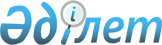 Об утверждении Комплексного плана социально-экономического развития Северо-Казахстанской области на 2021 – 2025 годыПостановление Правительства Республики Казахстан от 12 сентября 2018 года № 562.
      Сноска. Заголовок в редакции постановления Правительства РК от 05.05.2021 № 294.
      В целях социально-экономического развития Северо-Казахстанской области Правительство Республики Казахстан ПОСТАНОВЛЯЕТ: 
      1. Утвердить прилагаемый Комплексный план социально-экономического развития Северо-Казахстанской области на 2021 – 2025 годы (далее – План).
      Сноска. Пункт 1 в редакции постановления Правительства РК от 05.05.2021 № 294.


      2. Центральным исполнительным органам, акимату Северо-Казахстанской области и заинтересованным организациям (по согласованию) обеспечить своевременное выполнение мероприятий, предусмотренных Планом, и ежегодно, не позднее 15 января, представлять информацию о ходе их реализации в Министерство национальной экономики Республики Казахстан.
      Сноска. Пункт 2 в редакции постановления Правительства РК от 05.05.2021 № 294.


      3. Министерству национальной экономики Республики Казахстан по итогам года, не позднее 1 февраля, представлять в Правительство Республики Казахстан сводную информацию о ходе реализации Плана.
      Сноска. Пункт 3 в редакции постановления Правительства РК от 05.05.2021 № 294.


      4. Контроль за исполнением настоящего постановления возложить на Министерство национальной экономики Республики Казахстан.
      5. Настоящее постановление вводится в действие со дня его подписания. Комплексный план социально-экономического развития Северо-Казахстанской области на 2021 – 2025 годы
      Сноска. Комплексный план в редакции постановления Правительства РК от 05.05.2021 № 294.
      Северо-Казахстанская область является стратегическим аграрно-промышленным регионом. Область производит 12,4 % сельскохозяйственной продукции, 23,1 % выращиваемой в Казахстане пшеницы.
      При этом удельный вес валового регионального продукта области за 2019 год по республике составил 1,99 % (одна из самых малых экономик).
      За последние пять лет (2015 – 2019 гг.) численность экономически активного населения сократилась на 6,5 % или на 21,3 тыс. человек и в 2019 году составила 308,3 тыс. человек. Отрицательное сальдо демографии за 2015 – 2019 годы составило 23,1 тыс. человек. Сельская местность испытывает нехватку учителей, врачей, специалистов среднего медицинского персонала и других специальностей.
      В то же время область обладает большим потенциалом развития сельского хозяйства (расположена в пределах черноземной полосы), сильные позиции в сфере развития животноводства. Перспективное развитие региона будет базироваться на дальнейшем укреплении высокого потенциала сельского хозяйства на основе его аграрно-индустриальной диверсификации.
      Область является важным транспортным узлом, имеющим возможность стать крупным торгово-логистическим центром.
      В целях форсированной модернизации, повышения привлекательности для потенциальных инвесторов, снижения отрицательного сальдо миграции разработан Комплексный план социально-экономического развития Северо-Казахстанской области на 2021 – 2025 годы (далее – План).
      План состоит из 87 нормативных, организационных и реализационных мероприятий, из которых:
      по 9 мероприятиям финансирование не требуется;
      по 47 мероприятиям реализация планируется за счет частных инвестиций (1 272 740 млн тенге или 69,4 % от общей суммы финансирования);
      по 31 мероприятию реализация планируется за счет республиканского и местного бюджетов (РБ – 517 948,2 млн тенге или 28,2 %, МБ – 43 950,8 млн тенге или 2,4 % от общей суммы финансирования).
      * объемы расходов по мероприятиям, финансируемым за счет средств республиканского и местного бюджетов, будут уточняться при формировании и уточнении республиканского и местного бюджетов на соответствующий плановый период при представлении акиматом необходимой документации в соответствии с бюджетным законодательством.
      Объем финансирования по поддержанным мероприятиям
      Ожидаемые результаты от реализации Плана по итогам 2025 года:
      рост продукции сельского хозяйства в 1,5 раза (с 779 млрд тенге в 2020 году до 1,2 трлн тенге);
      увеличение объема обрабатывающей промышленности в 1,7 раза (с 235,8 млрд тенге в 2020 году до 400 млрд тенге);
      рост доли МСБ в валовом региональном продукте на 35,3 % и налоговых поступлений на 30 % (с 43 млрд тенге в 2020 году до 55 млрд тенге);
      улучшение качества дорожного полотна до хорошего и удовлетворительного состояния – с 69 % (2020 год) до 98 %;
      обеспечение доступа сельского населения к качественной питьевой воде с 82,1 % (2020 год) до 100 %;
      ввод в эксплуатацию 2,3 млн кв. м жилья или 21,7 тысяч квартир;
      увеличение контингента СКУ им. М. Козыбаева до 10 тыс. студентов; 
      снижение оттока выпускников школ на 4 % (с 12,7 % в 2020 году до 8,7 %);
      привлечение порядка 1,3 трлн тенге частных инвестиций;
      создание 26 тыс. новых рабочих мест;
      рост валового регионального продукта с 102,1 % в 2019 году до 105,2 %.
      Примечание: расшифровка аббревиатур: 
					© 2012. РГП на ПХВ «Институт законодательства и правовой информации Республики Казахстан» Министерства юстиции Республики Казахстан
				
      Премьер-Министр
Республики Казахстан 

Б. Сагинтаев
Утвержден
постановлением Правительства
Республики Казахстан
от 12 сентября 2018 года № 562
№ п/п

Наименование мероприятия

Форма завершения

Ответственные исполнители

Сроки исполнения

Предполагаемые расходы* (млн тенге)

Источники финансирования

1

2

3

4

5

6

7

I. Инвестиционные проекты

АПК

1
1
Кредитование в рамках Государственной программы развития продуктивной занятости и массового предпринимательства на 2017 – 2021 годы "Еңбек"
подписание трехсторонних кредитных договоров
МСХ, 

акимат Северо-Казахстанской области

 
2021
1 200
РБ
2
2
Разработка правил, обеспечивающие равные условия финансирования, а также включающие прозрачный порядок предоставления заявлений и критерии отбора компаний
решение совета директоров АО "СПК "Солтүстік"
акимат Северо-Казахстанской области
2021
не требуется
не требуется
2.1
2.1
Пополнение уставного капитала АО "СПК "Солтүстік" для финансирования проектов по производству и переработке сельскохозяйственной продукции (растениеводство и животноводство) с применением следующих механизмов: 

1) создание совместных предприятий с долей участия АО "СПК "Солтүстік" не более 49 %;

2) последующее предоставление займов субъектам АПК со сроком погашения не более 8 лет под залог приобретаемых основных средств
информация в Правительство

 
акимат Северо-Казахстанской области,

МСХ,

МФ
2021
30 000
РБ
2.1
2.1
Пополнение уставного капитала АО "СПК "Солтүстік" для финансирования проектов по производству и переработке сельскохозяйственной продукции (растениеводство и животноводство) с применением следующих механизмов: 

1) создание совместных предприятий с долей участия АО "СПК "Солтүстік" не более 49 %;

2) последующее предоставление займов субъектам АПК со сроком погашения не более 8 лет под залог приобретаемых основных средств
информация в Правительство

 
акимат Северо-Казахстанской области,

МСХ,

МФ
2021
3 000
МБ
2.1
2.1
Пополнение уставного капитала АО "СПК "Солтүстік" для финансирования проектов по производству и переработке сельскохозяйственной продукции (растениеводство и животноводство) с применением следующих механизмов: 

1) создание совместных предприятий с долей участия АО "СПК "Солтүстік" не более 49 %;

2) последующее предоставление займов субъектам АПК со сроком погашения не более 8 лет под залог приобретаемых основных средств
информация в Правительство

 
акимат Северо-Казахстанской области,

МСХ,

МФ
2022
30 000
РБ
2.1
2.1
Пополнение уставного капитала АО "СПК "Солтүстік" для финансирования проектов по производству и переработке сельскохозяйственной продукции (растениеводство и животноводство) с применением следующих механизмов: 

1) создание совместных предприятий с долей участия АО "СПК "Солтүстік" не более 49 %;

2) последующее предоставление займов субъектам АПК со сроком погашения не более 8 лет под залог приобретаемых основных средств
информация в Правительство

 
акимат Северо-Казахстанской области,

МСХ,

МФ
2022
3 000
МБ
2.1
2.1
Пополнение уставного капитала АО "СПК "Солтүстік" для финансирования проектов по производству и переработке сельскохозяйственной продукции (растениеводство и животноводство) с применением следующих механизмов: 

1) создание совместных предприятий с долей участия АО "СПК "Солтүстік" не более 49 %;

2) последующее предоставление займов субъектам АПК со сроком погашения не более 8 лет под залог приобретаемых основных средств
информация в Правительство

 
акимат Северо-Казахстанской области,

МСХ,

МФ
2023
30 000
РБ
2.1
2.1
Пополнение уставного капитала АО "СПК "Солтүстік" для финансирования проектов по производству и переработке сельскохозяйственной продукции (растениеводство и животноводство) с применением следующих механизмов: 

1) создание совместных предприятий с долей участия АО "СПК "Солтүстік" не более 49 %;

2) последующее предоставление займов субъектам АПК со сроком погашения не более 8 лет под залог приобретаемых основных средств
информация в Правительство

 
акимат Северо-Казахстанской области,

МСХ,

МФ
2023
3 000
МБ
2.1
2.1
Пополнение уставного капитала АО "СПК "Солтүстік" для финансирования проектов по производству и переработке сельскохозяйственной продукции (растениеводство и животноводство) с применением следующих механизмов: 

1) создание совместных предприятий с долей участия АО "СПК "Солтүстік" не более 49 %;

2) последующее предоставление займов субъектам АПК со сроком погашения не более 8 лет под залог приобретаемых основных средств
информация в Правительство

 
акимат Северо-Казахстанской области,

МСХ,

МФ
2024
30 000
РБ
2.1
2.1
Пополнение уставного капитала АО "СПК "Солтүстік" для финансирования проектов по производству и переработке сельскохозяйственной продукции (растениеводство и животноводство) с применением следующих механизмов: 

1) создание совместных предприятий с долей участия АО "СПК "Солтүстік" не более 49 %;

2) последующее предоставление займов субъектам АПК со сроком погашения не более 8 лет под залог приобретаемых основных средств
информация в Правительство

 
акимат Северо-Казахстанской области,

МСХ,

МФ
2024
3 000
МБ
2.1
2.1
Пополнение уставного капитала АО "СПК "Солтүстік" для финансирования проектов по производству и переработке сельскохозяйственной продукции (растениеводство и животноводство) с применением следующих механизмов: 

1) создание совместных предприятий с долей участия АО "СПК "Солтүстік" не более 49 %;

2) последующее предоставление займов субъектам АПК со сроком погашения не более 8 лет под залог приобретаемых основных средств
информация в Правительство

 
акимат Северо-Казахстанской области,

МСХ,

МФ
2025
30 000
РБ
2.1
2.1
Пополнение уставного капитала АО "СПК "Солтүстік" для финансирования проектов по производству и переработке сельскохозяйственной продукции (растениеводство и животноводство) с применением следующих механизмов: 

1) создание совместных предприятий с долей участия АО "СПК "Солтүстік" не более 49 %;

2) последующее предоставление займов субъектам АПК со сроком погашения не более 8 лет под залог приобретаемых основных средств
информация в Правительство

 
акимат Северо-Казахстанской области,

МСХ,

МФ
2025
3 000
МБ
3
3
Строительство 52 молочно-товарных ферм на 29,8 тысяч голов
акт ввода в эксплуатацию
акимат Северо-Казахстанской области, МСХ
2021
30 000
ЧИ
3
3
Строительство 52 молочно-товарных ферм на 29,8 тысяч голов
акт ввода в эксплуатацию
акимат Северо-Казахстанской области, МСХ
2022
40 000
ЧИ
3
3
Строительство 52 молочно-товарных ферм на 29,8 тысяч голов
акт ввода в эксплуатацию
акимат Северо-Казахстанской области, МСХ
2023
50 000
ЧИ
3
3
Строительство 52 молочно-товарных ферм на 29,8 тысяч голов
акт ввода в эксплуатацию
акимат Северо-Казахстанской области, МСХ
2024
40 000
ЧИ
3
3
Строительство 52 молочно-товарных ферм на 29,8 тысяч голов
акт ввода в эксплуатацию
акимат Северо-Казахстанской области, МСХ
2025
40 000
ЧИ
4
4
Строительство и модернизация 3 откормочных площадок
акт ввода в эксплуатацию
акимат Северо-Казахстанской области, МСХ
2021
10 000
ЧИ
4
4
Строительство и модернизация 3 откормочных площадок
акт ввода в эксплуатацию
акимат Северо-Казахстанской области, МСХ
2022
15 000
ЧИ
4
4
Строительство и модернизация 3 откормочных площадок
акт ввода в эксплуатацию
акимат Северо-Казахстанской области, МСХ
2023
10 000
ЧИ
5
5
Строительство 2 птицефабрик 
акт ввода в эксплуатацию
акимат Северо-Казахстанской области, МСХ
2021
3 000
ЧИ
5
5
Строительство 2 птицефабрик 
акт ввода в эксплуатацию
акимат Северо-Казахстанской области, МСХ
2022
4 000
ЧИ
6
6
Строительство тепличного комплекса площадью 3,7 гектара
акт ввода в эксплуатацию
акимат Северо-Казахстанской области, МСХ
2021
1 000
ЧИ
6
6
Строительство тепличного комплекса площадью 3,7 гектара
акт ввода в эксплуатацию
акимат Северо-Казахстанской области, МСХ
2022
2 000
ЧИ
7
7
Строительство комбикормового завода 
акт ввода в эксплуатацию
акимат Северо-Казахстанской области, МСХ
2021
700
ЧИ
8
8
Развитие свинокомплекса 
акт ввода в эксплуатацию
акимат Северо-Казахстанской области, МСХ
2022
2 500
ЧИ
9
9
Модернизация молочного завода 
акт ввода в эксплуатацию
акимат Северо-Казахстанской области, МСХ
2022
2 500
ЧИ
10
10
Строительство маслопрессового завода
акт ввода в эксплуатацию
акимат Северо-Казахстанской области, МСХ
2022
1 000
ЧИ
11
11
Обновление парка сельскохозяйственной техники и оборудования:

в 2021 году – 2108 ед., процент обновления – 4,6 %

в 2022 году – 2248 ед., процент обновления – 4,9 %

в 2023 году – 2260 ед., процент обновления – 5,3 %

в 2024 году – 2275 ед., процент обновления – 5,7 %

в 2025 году – 2290 ед., процент обновления – 6 %
информация в МСХ
акимат Северо-Казахстанской области, МСХ
2021
55 000
ЧИ
11
11
Обновление парка сельскохозяйственной техники и оборудования:

в 2021 году – 2108 ед., процент обновления – 4,6 %

в 2022 году – 2248 ед., процент обновления – 4,9 %

в 2023 году – 2260 ед., процент обновления – 5,3 %

в 2024 году – 2275 ед., процент обновления – 5,7 %

в 2025 году – 2290 ед., процент обновления – 6 %
информация в МСХ
акимат Северо-Казахстанской области, МСХ
2022
60 000
ЧИ
11
11
Обновление парка сельскохозяйственной техники и оборудования:

в 2021 году – 2108 ед., процент обновления – 4,6 %

в 2022 году – 2248 ед., процент обновления – 4,9 %

в 2023 году – 2260 ед., процент обновления – 5,3 %

в 2024 году – 2275 ед., процент обновления – 5,7 %

в 2025 году – 2290 ед., процент обновления – 6 %
информация в МСХ
акимат Северо-Казахстанской области, МСХ
2023
60 000
ЧИ
11
11
Обновление парка сельскохозяйственной техники и оборудования:

в 2021 году – 2108 ед., процент обновления – 4,6 %

в 2022 году – 2248 ед., процент обновления – 4,9 %

в 2023 году – 2260 ед., процент обновления – 5,3 %

в 2024 году – 2275 ед., процент обновления – 5,7 %

в 2025 году – 2290 ед., процент обновления – 6 %
информация в МСХ
акимат Северо-Казахстанской области, МСХ
2024
60 000
ЧИ
11
11
Обновление парка сельскохозяйственной техники и оборудования:

в 2021 году – 2108 ед., процент обновления – 4,6 %

в 2022 году – 2248 ед., процент обновления – 4,9 %

в 2023 году – 2260 ед., процент обновления – 5,3 %

в 2024 году – 2275 ед., процент обновления – 5,7 %

в 2025 году – 2290 ед., процент обновления – 6 %
информация в МСХ
акимат Северо-Казахстанской области, МСХ
2025
60 000
ЧИ
12
12
Субсидирование по возмещению части расходов, понесенных субъектом агропромышленного комплекса, при инвестиционных вложениях
информация в Правительство
МСХ, акимат Северо-Казахстанской области
2021
13 161,1
РБ
13
13
Увеличение доли переработки масличных культур до 30 % к 2024 году 
информация в МСХ
акимат Северо-Казахстанской области
апрель, ежегодно
не требуется
не требуется
14
14
Увеличение к 2025 году посевных площадей масличных культур до 1 млн га путем диверсификации посевных площадей сельскохозяйственных культур
информация в МСХ
акимат Северо-Казахстанской области
май,

 ежегодно
не требуется
не требуется
15
15
Увеличение к 2025 году загрузки мощностей молокоперерабатывающих до 92 % и мясоперерабатывающих предприятий до 50 % 
информация в МСХ
акимат Северо-Казахстанской области
апрель, ежегодно
не требуется
не требуется
Промышленность

16
Увеличение загрузки промышленных предприятий Северо-Казахстанской области в части выпуска продукции гражданского назначения 
Увеличение загрузки промышленных предприятий Северо-Казахстанской области в части выпуска продукции гражданского назначения 
информация в Правительство
акимат Северо-Казахстанской области, МИИР, МЭ, АО "НК "КТЖ" 

(по согласованию), 

АО "НК "КМГ" 

(по согласованию)
2021
10 000
ЧИ
17
Строительство цеха по производству компьютерной техники на базе действующего предприятия
Строительство цеха по производству компьютерной техники на базе действующего предприятия
акт ввода в эксплуатацию
акимат Северо-Казахстанской области, 

МИИР, АО "НК "Казахстан Инжиниринг" (по согласованию)
2022
700
ЧИ
18
Развитие инфраструктуры СЭЗ "Qyzyljar"
Развитие инфраструктуры СЭЗ "Qyzyljar"
акт ввода в эксплуатацию
МИИР, акимат Северо-Казахстанской области, МФ, МНЭ 
2021
3 142
РБ
18
Развитие инфраструктуры СЭЗ "Qyzyljar"
Развитие инфраструктуры СЭЗ "Qyzyljar"
акт ввода в эксплуатацию
МИИР, акимат Северо-Казахстанской области, МФ, МНЭ 
2022
6 351
РБ
18
Развитие инфраструктуры СЭЗ "Qyzyljar"
Развитие инфраструктуры СЭЗ "Qyzyljar"
акт ввода в эксплуатацию
МИИР, акимат Северо-Казахстанской области, МФ, МНЭ 
2023
4 029
РБ
19
Перевод земель особо охраняемых природных территорий в земли запаса по разработке месторождений вольфрама "АКСОРАН", "БАЯН" при условии прохождения государственной экологической экспертизы
Перевод земель особо охраняемых природных территорий в земли запаса по разработке месторождений вольфрама "АКСОРАН", "БАЯН" при условии прохождения государственной экологической экспертизы
постановление Правительства Республики Казахстан
МЭГПР, МИИР,

акимат Северо-Казахстанской области
2021 – 2022
не требуется
не требуется
20
Строительство новых производственных площадок на базе простаивающих объектов (зданий и сооружений) для дальнейшей реализации инвестиционных проектов, выделение финансовых средств на выкуп, проектирование, ремонт комплекса, обеспечение необходимой инфраструктуры с возможностью кредитования
Строительство новых производственных площадок на базе простаивающих объектов (зданий и сооружений) для дальнейшей реализации инвестиционных проектов, выделение финансовых средств на выкуп, проектирование, ремонт комплекса, обеспечение необходимой инфраструктуры с возможностью кредитования
акт ввода в эксплуатацию
МИИР, МИД, МНЭ, МФ, акимат Северо-Казахстанской области, АО "НК "Kazakh Invest" (по согласованию), 

НПП "Атамекен"

(по согласованию)
2021
5 000
РБ
20
Строительство новых производственных площадок на базе простаивающих объектов (зданий и сооружений) для дальнейшей реализации инвестиционных проектов, выделение финансовых средств на выкуп, проектирование, ремонт комплекса, обеспечение необходимой инфраструктуры с возможностью кредитования
Строительство новых производственных площадок на базе простаивающих объектов (зданий и сооружений) для дальнейшей реализации инвестиционных проектов, выделение финансовых средств на выкуп, проектирование, ремонт комплекса, обеспечение необходимой инфраструктуры с возможностью кредитования
акт ввода в эксплуатацию
МИИР, МИД, МНЭ, МФ, акимат Северо-Казахстанской области, АО "НК "Kazakh Invest" (по согласованию), 

НПП "Атамекен"

(по согласованию)
2022
8 000
РБ
20
Строительство новых производственных площадок на базе простаивающих объектов (зданий и сооружений) для дальнейшей реализации инвестиционных проектов, выделение финансовых средств на выкуп, проектирование, ремонт комплекса, обеспечение необходимой инфраструктуры с возможностью кредитования
Строительство новых производственных площадок на базе простаивающих объектов (зданий и сооружений) для дальнейшей реализации инвестиционных проектов, выделение финансовых средств на выкуп, проектирование, ремонт комплекса, обеспечение необходимой инфраструктуры с возможностью кредитования
акт ввода в эксплуатацию
МИИР, МИД, МНЭ, МФ, акимат Северо-Казахстанской области, АО "НК "Kazakh Invest" (по согласованию), 

НПП "Атамекен"

(по согласованию)
2023
8 000
РБ
20
Строительство новых производственных площадок на базе простаивающих объектов (зданий и сооружений) для дальнейшей реализации инвестиционных проектов, выделение финансовых средств на выкуп, проектирование, ремонт комплекса, обеспечение необходимой инфраструктуры с возможностью кредитования
Строительство новых производственных площадок на базе простаивающих объектов (зданий и сооружений) для дальнейшей реализации инвестиционных проектов, выделение финансовых средств на выкуп, проектирование, ремонт комплекса, обеспечение необходимой инфраструктуры с возможностью кредитования
акт ввода в эксплуатацию
МИИР, МИД, МНЭ, МФ, акимат Северо-Казахстанской области, АО "НК "Kazakh Invest" (по согласованию), 

НПП "Атамекен"

(по согласованию)
2024
9 000
РБ
20
Строительство новых производственных площадок на базе простаивающих объектов (зданий и сооружений) для дальнейшей реализации инвестиционных проектов, выделение финансовых средств на выкуп, проектирование, ремонт комплекса, обеспечение необходимой инфраструктуры с возможностью кредитования
Строительство новых производственных площадок на базе простаивающих объектов (зданий и сооружений) для дальнейшей реализации инвестиционных проектов, выделение финансовых средств на выкуп, проектирование, ремонт комплекса, обеспечение необходимой инфраструктуры с возможностью кредитования
акт ввода в эксплуатацию
МИИР, МИД, МНЭ, МФ, акимат Северо-Казахстанской области, АО "НК "Kazakh Invest" (по согласованию), 

НПП "Атамекен"

(по согласованию)
2025
10 000
РБ
21
Подписание соглашения о промышленной сборке и специального инвестиционного контракта 
Подписание соглашения о промышленной сборке и специального инвестиционного контракта 
соглашение 
МИИР
2021
не требуется
не требуется
22
Локализация производства сельскохозяйственной техники на территории СЭЗ "Qyzyljar"
Локализация производства сельскохозяйственной техники на территории СЭЗ "Qyzyljar"
акт ввода в эксплуатацию
акимат Северо-Казахстанской области, МИИР, МИД, ТОО "УК СЭЗ "Qyzyljar" (по согласованию), АО "НК "Kazakh Invest" (по согласованию)
2021
3 000
ЧИ
23
Строительство кирпичного завода в Северо-Казахстанской области
Строительство кирпичного завода в Северо-Казахстанской области
акт ввода в эксплуатацию
акимат Северо-Казахстанской области, МИИР
2021
1 200
ЧИ
24
Строительство завода по производству древесно-стружечных мебельных плит
Строительство завода по производству древесно-стружечных мебельных плит
акт ввода в эксплуатацию
акимат Северо-Казахстанской области, МИИР
2021
500
ЧИ
25
Расширение производства полуфабрикатов 
Расширение производства полуфабрикатов 
акт ввода в эксплуатацию
акимат Северо-Казахстанской области, МСХ, МИИР
2021
100
ЧИ
26
Производство вагонов-термосов изотермических 
Производство вагонов-термосов изотермических 
акт ввода в эксплуатацию
акимат Северо-Казахстанской области, МИИР, АО "НК "КТЖ" (по согласованию)
2021
2 500
ЧИ
26
Производство вагонов-термосов изотермических 
Производство вагонов-термосов изотермических 
акт ввода в эксплуатацию
акимат Северо-Казахстанской области, МИИР, АО "НК "КТЖ" (по согласованию)
2022
5 300
ЧИ
27
Строительство завода по производству автоклавных газоблоков и плит
Строительство завода по производству автоклавных газоблоков и плит
акт ввода в эксплуатацию
акимат Северо-Казахстанской области, МИИР, МИД
2021
300
ЧИ
27
Строительство завода по производству автоклавных газоблоков и плит
Строительство завода по производству автоклавных газоблоков и плит
акт ввода в эксплуатацию
акимат Северо-Казахстанской области, МИИР, МИД
2022
300
ЧИ
28
Строительство мультибрендового автосалона 
Строительство мультибрендового автосалона 
акт ввода в эксплуатацию
акимат Северо-Казахстанской области, МИИР
2021
500
ЧИ
28
Строительство мультибрендового автосалона 
Строительство мультибрендового автосалона 
акт ввода в эксплуатацию
акимат Северо-Казахстанской области, МИИР
2022
500
ЧИ
29
Производство бумажной продукции
Производство бумажной продукции
акт ввода в эксплуатацию
акимат Северо-Казахстанской области, МИИР, АО "ФРП "ДАМУ" (по согласованию)
2021
500
ЧИ
29
Производство бумажной продукции
Производство бумажной продукции
акт ввода в эксплуатацию
акимат Северо-Казахстанской области, МИИР, АО "ФРП "ДАМУ" (по согласованию)
2022
1 000
ЧИ
29
Производство бумажной продукции
Производство бумажной продукции
акт ввода в эксплуатацию
акимат Северо-Казахстанской области, МИИР, АО "ФРП "ДАМУ" (по согласованию)
2023
1 000
ЧИ
30
Строительство дата-центра мощностью более 100 МВт/ч на базе бывшего завода им. Калинина 
Строительство дата-центра мощностью более 100 МВт/ч на базе бывшего завода им. Калинина 
акт ввода в эксплуатацию
акимат Северо-Казахстанской области, МЦРИАП
2021
2 000
ЧИ
30
Строительство дата-центра мощностью более 100 МВт/ч на базе бывшего завода им. Калинина 
Строительство дата-центра мощностью более 100 МВт/ч на базе бывшего завода им. Калинина 
акт ввода в эксплуатацию
акимат Северо-Казахстанской области, МЦРИАП
2022
2 100
ЧИ
30
Строительство дата-центра мощностью более 100 МВт/ч на базе бывшего завода им. Калинина 
Строительство дата-центра мощностью более 100 МВт/ч на базе бывшего завода им. Калинина 
акт ввода в эксплуатацию
акимат Северо-Казахстанской области, МЦРИАП
2023
950
ЧИ
30
Строительство дата-центра мощностью более 100 МВт/ч на базе бывшего завода им. Калинина 
Строительство дата-центра мощностью более 100 МВт/ч на базе бывшего завода им. Калинина 
акт ввода в эксплуатацию
акимат Северо-Казахстанской области, МЦРИАП
2024
950
ЧИ
31
Строительство горно-металлургического комбината производительностью 2 млн тонн руды в год
Строительство горно-металлургического комбината производительностью 2 млн тонн руды в год
акт ввода в эксплуатацию
акимат Северо-Казахстанской области, МИИР
2021
500
ЧИ
31
Строительство горно-металлургического комбината производительностью 2 млн тонн руды в год
Строительство горно-металлургического комбината производительностью 2 млн тонн руды в год
акт ввода в эксплуатацию
акимат Северо-Казахстанской области, МИИР
2022
1 300
ЧИ
31
Строительство горно-металлургического комбината производительностью 2 млн тонн руды в год
Строительство горно-металлургического комбината производительностью 2 млн тонн руды в год
акт ввода в эксплуатацию
акимат Северо-Казахстанской области, МИИР
2023
3 300
ЧИ
31
Строительство горно-металлургического комбината производительностью 2 млн тонн руды в год
Строительство горно-металлургического комбината производительностью 2 млн тонн руды в год
акт ввода в эксплуатацию
акимат Северо-Казахстанской области, МИИР
2024
23 000
ЧИ
31
Строительство горно-металлургического комбината производительностью 2 млн тонн руды в год
Строительство горно-металлургического комбината производительностью 2 млн тонн руды в год
акт ввода в эксплуатацию
акимат Северо-Казахстанской области, МИИР
2025
65 900
ЧИ
32
Строительство завода по производству шпона
Строительство завода по производству шпона
акт ввода в эксплуатацию
акимат Северо-Казахстанской области, МИИР
2022
500
ЧИ
32
Строительство завода по производству шпона
Строительство завода по производству шпона
акт ввода в эксплуатацию
акимат Северо-Казахстанской области, МИИР
2023
500
ЧИ
33
Производство крафтовой бумаги 
Производство крафтовой бумаги 
акт ввода в эксплуатацию
акимат Северо-Казахстанской области, МИИР
2022
1 500
ЧИ
33
Производство крафтовой бумаги 
Производство крафтовой бумаги 
акт ввода в эксплуатацию
акимат Северо-Казахстанской области, МИИР
2023
1 000
ЧИ
34
Строительство сервис центра по обслуживанию сельскохозяйственной техники
Строительство сервис центра по обслуживанию сельскохозяйственной техники
акт ввода в эксплуатацию
акимат Северо-Казахстанской области, МИИР
2022
500
ЧИ
34
Строительство сервис центра по обслуживанию сельскохозяйственной техники
Строительство сервис центра по обслуживанию сельскохозяйственной техники
акт ввода в эксплуатацию
акимат Северо-Казахстанской области, МИИР
2023
500
ЧИ
35
Строительство сервис центра по обслуживанию сельскохозяйственной техники
Строительство сервис центра по обслуживанию сельскохозяйственной техники
акт ввода в эксплуатацию
акимат Северо-Казахстанской области, МИИР
2022
500
ЧИ
35
Строительство сервис центра по обслуживанию сельскохозяйственной техники
Строительство сервис центра по обслуживанию сельскохозяйственной техники
акт ввода в эксплуатацию
акимат Северо-Казахстанской области, МИИР
2023
500
ЧИ
36
Строительство завода по сборке сельскохозяйственной техники
Строительство завода по сборке сельскохозяйственной техники
акт ввода в эксплуатацию
акимат Северо-Казахстанской области, МИИР
2022
500
ЧИ
36
Строительство завода по сборке сельскохозяйственной техники
Строительство завода по сборке сельскохозяйственной техники
акт ввода в эксплуатацию
акимат Северо-Казахстанской области, МИИР
2023
1 000
ЧИ
36
Строительство завода по сборке сельскохозяйственной техники
Строительство завода по сборке сельскохозяйственной техники
акт ввода в эксплуатацию
акимат Северо-Казахстанской области, МИИР
2024
500
ЧИ
37
Строительство нового маслоэкстракционного завода 
Строительство нового маслоэкстракционного завода 
акт ввода в эксплуатацию
акимат Северо-Казахстанской области, МСХ
2022
3 000
ЧИ
37
Строительство нового маслоэкстракционного завода 
Строительство нового маслоэкстракционного завода 
акт ввода в эксплуатацию
акимат Северо-Казахстанской области, МСХ
2023
5 000
ЧИ
37
Строительство нового маслоэкстракционного завода 
Строительство нового маслоэкстракционного завода 
акт ввода в эксплуатацию
акимат Северо-Казахстанской области, МСХ
2024
6 000
ЧИ
37
Строительство нового маслоэкстракционного завода 
Строительство нового маслоэкстракционного завода 
акт ввода в эксплуатацию
акимат Северо-Казахстанской области, МСХ
2025
13 000
ЧИ
38
Разработка месторождения вольфрам-молибденовых руд "Аксоран" 
Разработка месторождения вольфрам-молибденовых руд "Аксоран" 
акт ввода в эксплуатацию
акимат Северо-Казахстанской области, МИИР, МЭГПР
2023
19 000
ЧИ
38
Разработка месторождения вольфрам-молибденовых руд "Аксоран" 
Разработка месторождения вольфрам-молибденовых руд "Аксоран" 
акт ввода в эксплуатацию
акимат Северо-Казахстанской области, МИИР, МЭГПР
2024
30 000
ЧИ
38
Разработка месторождения вольфрам-молибденовых руд "Аксоран" 
Разработка месторождения вольфрам-молибденовых руд "Аксоран" 
акт ввода в эксплуатацию
акимат Северо-Казахстанской области, МИИР, МЭГПР
2025
99 500
ЧИ
39
Разработка месторождения вольфрам-молибденовых руд "Баян"
Разработка месторождения вольфрам-молибденовых руд "Баян"
акт ввода в эксплуатацию
акимат Северо-Казахстанской области, МИИР, МЭГПР
2023
3 000
ЧИ
39
Разработка месторождения вольфрам-молибденовых руд "Баян"
Разработка месторождения вольфрам-молибденовых руд "Баян"
акт ввода в эксплуатацию
акимат Северо-Казахстанской области, МИИР, МЭГПР
2024
7 000
ЧИ
39
Разработка месторождения вольфрам-молибденовых руд "Баян"
Разработка месторождения вольфрам-молибденовых руд "Баян"
акт ввода в эксплуатацию
акимат Северо-Казахстанской области, МИИР, МЭГПР
2025
32 000
ЧИ
40
Строительство ветряной электростанции
Строительство ветряной электростанции
акт ввода в эксплуатацию
акимат Северо-Казахстанской области, МЭ, МЭГПР
2023
10 000
ЧИ
40
Строительство ветряной электростанции
Строительство ветряной электростанции
акт ввода в эксплуатацию
акимат Северо-Казахстанской области, МЭ, МЭГПР
2024
5 000
ЧИ
41
Строительство электротехнического завода на территории СЭЗ "Qyzyljar"
Строительство электротехнического завода на территории СЭЗ "Qyzyljar"
акт ввода в эксплуатацию
акимат Северо-Казахстанской области, МИИР, ТОО "УК СЭЗ "Qyzyljar" (по согласованию)
2021
6 000
ЧИ
42
Строительство завода по производству жидких и многокомпонентных минеральных удобрений, сухих пенобетонных смесей на территории СЭЗ "Qyzyljar"
Строительство завода по производству жидких и многокомпонентных минеральных удобрений, сухих пенобетонных смесей на территории СЭЗ "Qyzyljar"
акт ввода в эксплуатацию
акимат Северо-Казахстанской области, МИИР, МСХ
2022
1 300
ЧИ
43
Завод по производству бумажных изделий из соломы на территории СЭЗ "Qyzyljar"
Завод по производству бумажных изделий из соломы на территории СЭЗ "Qyzyljar"
акт ввода в эксплуатацию
акимат Северо-Казахстанской области, МИИР
2022
5 000
ЧИ
43
Завод по производству бумажных изделий из соломы на территории СЭЗ "Qyzyljar"
Завод по производству бумажных изделий из соломы на территории СЭЗ "Qyzyljar"
акт ввода в эксплуатацию
акимат Северо-Казахстанской области, МИИР
2023
4 000
ЧИ
44
Строительство завода по выпуску готовых лекарственных средств на территории СЭЗ "Qyzyljar"
Строительство завода по выпуску готовых лекарственных средств на территории СЭЗ "Qyzyljar"
акт ввода в эксплуатацию
акимат Северо-Казахстанской области, МИИР
2022
5 000
ЧИ
44
Строительство завода по выпуску готовых лекарственных средств на территории СЭЗ "Qyzyljar"
Строительство завода по выпуску готовых лекарственных средств на территории СЭЗ "Qyzyljar"
акт ввода в эксплуатацию
акимат Северо-Казахстанской области, МИИР
2023
3 000
ЧИ
Развитие предпринимательства

45
Субсидирование ставки вознаграждения и гарантирование по кредитам предпринимателей в рамках Государственной программы поддержки и развития бизнеса "Дорожная карта бизнеса – 2025" (далее – Программа "Дорожная карта бизнеса – 2025")
Субсидирование ставки вознаграждения и гарантирование по кредитам предпринимателей в рамках Государственной программы поддержки и развития бизнеса "Дорожная карта бизнеса – 2025" (далее – Программа "Дорожная карта бизнеса – 2025")
информация в Правительство

 
МНЭ, МФ, акимат Северо-Казахстанской области
2021
3 700,4
РБ
45
Субсидирование ставки вознаграждения и гарантирование по кредитам предпринимателей в рамках Государственной программы поддержки и развития бизнеса "Дорожная карта бизнеса – 2025" (далее – Программа "Дорожная карта бизнеса – 2025")
Субсидирование ставки вознаграждения и гарантирование по кредитам предпринимателей в рамках Государственной программы поддержки и развития бизнеса "Дорожная карта бизнеса – 2025" (далее – Программа "Дорожная карта бизнеса – 2025")
информация в Правительство

 
МНЭ, МФ, акимат Северо-Казахстанской области
2022
2 784
РБ
45
Субсидирование ставки вознаграждения и гарантирование по кредитам предпринимателей в рамках Государственной программы поддержки и развития бизнеса "Дорожная карта бизнеса – 2025" (далее – Программа "Дорожная карта бизнеса – 2025")
Субсидирование ставки вознаграждения и гарантирование по кредитам предпринимателей в рамках Государственной программы поддержки и развития бизнеса "Дорожная карта бизнеса – 2025" (далее – Программа "Дорожная карта бизнеса – 2025")
информация в Правительство

 
МНЭ, МФ, акимат Северо-Казахстанской области
2023
2 784
РБ
45
Субсидирование ставки вознаграждения и гарантирование по кредитам предпринимателей в рамках Государственной программы поддержки и развития бизнеса "Дорожная карта бизнеса – 2025" (далее – Программа "Дорожная карта бизнеса – 2025")
Субсидирование ставки вознаграждения и гарантирование по кредитам предпринимателей в рамках Государственной программы поддержки и развития бизнеса "Дорожная карта бизнеса – 2025" (далее – Программа "Дорожная карта бизнеса – 2025")
информация в Правительство

 
МНЭ, МФ, акимат Северо-Казахстанской области
2024
2 784
РБ
45
Субсидирование ставки вознаграждения и гарантирование по кредитам предпринимателей в рамках Государственной программы поддержки и развития бизнеса "Дорожная карта бизнеса – 2025" (далее – Программа "Дорожная карта бизнеса – 2025")
Субсидирование ставки вознаграждения и гарантирование по кредитам предпринимателей в рамках Государственной программы поддержки и развития бизнеса "Дорожная карта бизнеса – 2025" (далее – Программа "Дорожная карта бизнеса – 2025")
информация в Правительство

 
МНЭ, МФ, акимат Северо-Казахстанской области
2025
2 784
РБ
46
Предоставление государственных грантов для реализации новых бизнес-идей в рамках Программы "Дорожная карта бизнеса – 2025"
Предоставление государственных грантов для реализации новых бизнес-идей в рамках Программы "Дорожная карта бизнеса – 2025"
информация в Правительство

 
МНЭ, МФ, акимат Северо-Казахстанской области
2021
221
РБ
46
Предоставление государственных грантов для реализации новых бизнес-идей в рамках Программы "Дорожная карта бизнеса – 2025"
Предоставление государственных грантов для реализации новых бизнес-идей в рамках Программы "Дорожная карта бизнеса – 2025"
информация в Правительство

 
МНЭ, МФ, акимат Северо-Казахстанской области
2022
200
РБ
46
Предоставление государственных грантов для реализации новых бизнес-идей в рамках Программы "Дорожная карта бизнеса – 2025"
Предоставление государственных грантов для реализации новых бизнес-идей в рамках Программы "Дорожная карта бизнеса – 2025"
информация в Правительство

 
МНЭ, МФ, акимат Северо-Казахстанской области
2023
200
РБ
46
Предоставление государственных грантов для реализации новых бизнес-идей в рамках Программы "Дорожная карта бизнеса – 2025"
Предоставление государственных грантов для реализации новых бизнес-идей в рамках Программы "Дорожная карта бизнеса – 2025"
информация в Правительство

 
МНЭ, МФ, акимат Северо-Казахстанской области
2024
200
РБ
46
Предоставление государственных грантов для реализации новых бизнес-идей в рамках Программы "Дорожная карта бизнеса – 2025"
Предоставление государственных грантов для реализации новых бизнес-идей в рамках Программы "Дорожная карта бизнеса – 2025"
информация в Правительство

 
МНЭ, МФ, акимат Северо-Казахстанской области
2025
200
РБ
47
Подведение недостающей инфраструктуры к субъектам бизнеса в рамках Программы "Дорожная карта бизнеса – 2025" 
Подведение недостающей инфраструктуры к субъектам бизнеса в рамках Программы "Дорожная карта бизнеса – 2025" 
информация в Правительство

 
МНЭ, МФ, акимат Северо-Казахстанской области
2021
494
РБ
47
Подведение недостающей инфраструктуры к субъектам бизнеса в рамках Программы "Дорожная карта бизнеса – 2025" 
Подведение недостающей инфраструктуры к субъектам бизнеса в рамках Программы "Дорожная карта бизнеса – 2025" 
информация в Правительство

 
МНЭ, МФ, акимат Северо-Казахстанской области
2022
2 000
РБ
47
Подведение недостающей инфраструктуры к субъектам бизнеса в рамках Программы "Дорожная карта бизнеса – 2025" 
Подведение недостающей инфраструктуры к субъектам бизнеса в рамках Программы "Дорожная карта бизнеса – 2025" 
информация в Правительство

 
МНЭ, МФ, акимат Северо-Казахстанской области
2023
2 000
РБ
47
Подведение недостающей инфраструктуры к субъектам бизнеса в рамках Программы "Дорожная карта бизнеса – 2025" 
Подведение недостающей инфраструктуры к субъектам бизнеса в рамках Программы "Дорожная карта бизнеса – 2025" 
информация в Правительство

 
МНЭ, МФ, акимат Северо-Казахстанской области
2024
2 000
РБ
47
Подведение недостающей инфраструктуры к субъектам бизнеса в рамках Программы "Дорожная карта бизнеса – 2025" 
Подведение недостающей инфраструктуры к субъектам бизнеса в рамках Программы "Дорожная карта бизнеса – 2025" 
информация в Правительство

 
МНЭ, МФ, акимат Северо-Казахстанской области
2025
2 000
РБ
48
Проведение инкубационной программы в рамках программы "Развитие инкубации стартап проектов в регионах"
Проведение инкубационной программы в рамках программы "Развитие инкубации стартап проектов в регионах"
информация в Правительство
МЦРИАП, акимат Северо-Казахстанской области, Международный технопарк IT-стартапов
"Astana Hub" (по согласованию)
2021

 
15
РБ
Транспорт и логистика

49
Ремонт и реконструкция автомобильных дорог местного значения с целью увеличения сети автодорог в хорошем и удовлетворительном состоянии
Ремонт и реконструкция автомобильных дорог местного значения с целью увеличения сети автодорог в хорошем и удовлетворительном состоянии
акт ввода в эксплуатацию
МИИР, акимат Северо-Казахстанской области
2021
18 506,4
РБ
49
Ремонт и реконструкция автомобильных дорог местного значения с целью увеличения сети автодорог в хорошем и удовлетворительном состоянии
Ремонт и реконструкция автомобильных дорог местного значения с целью увеличения сети автодорог в хорошем и удовлетворительном состоянии
акт ввода в эксплуатацию
МИИР, акимат Северо-Казахстанской области
2022
18 000
РБ
49
Ремонт и реконструкция автомобильных дорог местного значения с целью увеличения сети автодорог в хорошем и удовлетворительном состоянии
Ремонт и реконструкция автомобильных дорог местного значения с целью увеличения сети автодорог в хорошем и удовлетворительном состоянии
акт ввода в эксплуатацию
МИИР, акимат Северо-Казахстанской области
2023
18 000
РБ
49
Ремонт и реконструкция автомобильных дорог местного значения с целью увеличения сети автодорог в хорошем и удовлетворительном состоянии
Ремонт и реконструкция автомобильных дорог местного значения с целью увеличения сети автодорог в хорошем и удовлетворительном состоянии
акт ввода в эксплуатацию
МИИР, акимат Северо-Казахстанской области
2024
18 000 
РБ
49
Ремонт и реконструкция автомобильных дорог местного значения с целью увеличения сети автодорог в хорошем и удовлетворительном состоянии
Ремонт и реконструкция автомобильных дорог местного значения с целью увеличения сети автодорог в хорошем и удовлетворительном состоянии
акт ввода в эксплуатацию
МИИР, акимат Северо-Казахстанской области
2025
18 000
РБ
49
Ремонт и реконструкция автомобильных дорог местного значения с целью увеличения сети автодорог в хорошем и удовлетворительном состоянии
Ремонт и реконструкция автомобильных дорог местного значения с целью увеличения сети автодорог в хорошем и удовлетворительном состоянии
акт ввода в эксплуатацию
МИИР, акимат Северо-Казахстанской области
2021
5 000
МБ
49
Ремонт и реконструкция автомобильных дорог местного значения с целью увеличения сети автодорог в хорошем и удовлетворительном состоянии
Ремонт и реконструкция автомобильных дорог местного значения с целью увеличения сети автодорог в хорошем и удовлетворительном состоянии
акт ввода в эксплуатацию
МИИР, акимат Северо-Казахстанской области
2022
5 000
МБ
49
Ремонт и реконструкция автомобильных дорог местного значения с целью увеличения сети автодорог в хорошем и удовлетворительном состоянии
Ремонт и реконструкция автомобильных дорог местного значения с целью увеличения сети автодорог в хорошем и удовлетворительном состоянии
акт ввода в эксплуатацию
МИИР, акимат Северо-Казахстанской области
2023
5 000
МБ
49
Ремонт и реконструкция автомобильных дорог местного значения с целью увеличения сети автодорог в хорошем и удовлетворительном состоянии
Ремонт и реконструкция автомобильных дорог местного значения с целью увеличения сети автодорог в хорошем и удовлетворительном состоянии
акт ввода в эксплуатацию
МИИР, акимат Северо-Казахстанской области
2024
5 000
МБ
49
Ремонт и реконструкция автомобильных дорог местного значения с целью увеличения сети автодорог в хорошем и удовлетворительном состоянии
Ремонт и реконструкция автомобильных дорог местного значения с целью увеличения сети автодорог в хорошем и удовлетворительном состоянии
акт ввода в эксплуатацию
МИИР, акимат Северо-Казахстанской области
2025
5 000
МБ
50
Увеличение количества субсидируемых авиарейсов по направлениям: в город Нур-Султан ежедневно, в город Алматы до 5 раз, в город Шымкент 3 раза в неделю и в город Туркестан 2 раза в неделю 
Увеличение количества субсидируемых авиарейсов по направлениям: в город Нур-Султан ежедневно, в город Алматы до 5 раз, в город Шымкент 3 раза в неделю и в город Туркестан 2 раза в неделю 
заключение договора с авиакомпаниями
МИИР, акимат Северо-Казахстанской области
2021
1 600
РБ
50
Увеличение количества субсидируемых авиарейсов по направлениям: в город Нур-Султан ежедневно, в город Алматы до 5 раз, в город Шымкент 3 раза в неделю и в город Туркестан 2 раза в неделю 
Увеличение количества субсидируемых авиарейсов по направлениям: в город Нур-Султан ежедневно, в город Алматы до 5 раз, в город Шымкент 3 раза в неделю и в город Туркестан 2 раза в неделю 
заключение договора с авиакомпаниями
МИИР, акимат Северо-Казахстанской области
2022
1 600
РБ
50
Увеличение количества субсидируемых авиарейсов по направлениям: в город Нур-Султан ежедневно, в город Алматы до 5 раз, в город Шымкент 3 раза в неделю и в город Туркестан 2 раза в неделю 
Увеличение количества субсидируемых авиарейсов по направлениям: в город Нур-Султан ежедневно, в город Алматы до 5 раз, в город Шымкент 3 раза в неделю и в город Туркестан 2 раза в неделю 
заключение договора с авиакомпаниями
МИИР, акимат Северо-Казахстанской области
2023
1 600
РБ
50
Увеличение количества субсидируемых авиарейсов по направлениям: в город Нур-Султан ежедневно, в город Алматы до 5 раз, в город Шымкент 3 раза в неделю и в город Туркестан 2 раза в неделю 
Увеличение количества субсидируемых авиарейсов по направлениям: в город Нур-Султан ежедневно, в город Алматы до 5 раз, в город Шымкент 3 раза в неделю и в город Туркестан 2 раза в неделю 
заключение договора с авиакомпаниями
МИИР, акимат Северо-Казахстанской области
2024
1 600
РБ
50
Увеличение количества субсидируемых авиарейсов по направлениям: в город Нур-Султан ежедневно, в город Алматы до 5 раз, в город Шымкент 3 раза в неделю и в город Туркестан 2 раза в неделю 
Увеличение количества субсидируемых авиарейсов по направлениям: в город Нур-Султан ежедневно, в город Алматы до 5 раз, в город Шымкент 3 раза в неделю и в город Туркестан 2 раза в неделю 
заключение договора с авиакомпаниями
МИИР, акимат Северо-Казахстанской области
2025
1 600
РБ
51
Разработка механизма субсидирования деятельности международного аэропорта города Петропавловска
Разработка механизма субсидирования деятельности международного аэропорта города Петропавловска
предложение в Правительство
акимат Северо-Казахстанской области, МИИР, МФ
2021
не требуется
не требуется
52
Реконструкция автомобильной дороги областного значения КТ-32 "Пресновка – Благовещенка – Кайранколь" (98 км) 
Реконструкция автомобильной дороги областного значения КТ-32 "Пресновка – Благовещенка – Кайранколь" (98 км) 
акт приема-передачи
акимат Северо-Казахстанской области 
2021
5 600
ГЧП
52
Реконструкция автомобильной дороги областного значения КТ-32 "Пресновка – Благовещенка – Кайранколь" (98 км) 
Реконструкция автомобильной дороги областного значения КТ-32 "Пресновка – Благовещенка – Кайранколь" (98 км) 
акт приема-передачи
акимат Северо-Казахстанской области 
2022
5 600
ГЧП
52
Реконструкция автомобильной дороги областного значения КТ-32 "Пресновка – Благовещенка – Кайранколь" (98 км) 
Реконструкция автомобильной дороги областного значения КТ-32 "Пресновка – Благовещенка – Кайранколь" (98 км) 
акт приема-передачи
акимат Северо-Казахстанской области 
2023
5 800
ГЧП
53
Создание торгово-логистического хаба "Кызылжар"
Создание торгово-логистического хаба "Кызылжар"
информация в Правительство
акимат Северо-Казахстанской области, МТИ, МИИР, МФ
2022
в рамках предусмотренных средств 
ЧИ
Туризм и спорт

54
Строительство многофункционального туристского комплекса в Имантауско-Шалкарской курортной зоне
Строительство многофункционального туристского комплекса в Имантауско-Шалкарской курортной зоне
акт ввода в эксплуатацию
акимат Северо-Казахстанской области, МКС, АО "НК "Kazakh Invest" (по согласованию), АО "НК "Kazakh Tourism" (по согласованию), АО "СПК "Солтүстік" (по согласованию)
2021
1 000
ЧИ
54
Строительство многофункционального туристского комплекса в Имантауско-Шалкарской курортной зоне
Строительство многофункционального туристского комплекса в Имантауско-Шалкарской курортной зоне
акт ввода в эксплуатацию
акимат Северо-Казахстанской области, МКС, АО "НК "Kazakh Invest" (по согласованию), АО "НК "Kazakh Tourism" (по согласованию), АО "СПК "Солтүстік" (по согласованию)
2022
9 000
ЧИ
54
Строительство многофункционального туристского комплекса в Имантауско-Шалкарской курортной зоне
Строительство многофункционального туристского комплекса в Имантауско-Шалкарской курортной зоне
акт ввода в эксплуатацию
акимат Северо-Казахстанской области, МКС, АО "НК "Kazakh Invest" (по согласованию), АО "НК "Kazakh Tourism" (по согласованию), АО "СПК "Солтүстік" (по согласованию)
2023
10 000
ЧИ
55
Строительство современных гостиничных комплексов и торгово-развлекательных центров в городе Петропавловске
Строительство современных гостиничных комплексов и торгово-развлекательных центров в городе Петропавловске
акт ввода в эксплуатацию
акимат Северо-Казахстанской области, МКС
2021
1 500
ЧИ
55
Строительство современных гостиничных комплексов и торгово-развлекательных центров в городе Петропавловске
Строительство современных гостиничных комплексов и торгово-развлекательных центров в городе Петропавловске
акт ввода в эксплуатацию
акимат Северо-Казахстанской области, МКС
2022
3 500
ЧИ
55
Строительство современных гостиничных комплексов и торгово-развлекательных центров в городе Петропавловске
Строительство современных гостиничных комплексов и торгово-развлекательных центров в городе Петропавловске
акт ввода в эксплуатацию
акимат Северо-Казахстанской области, МКС
2023
4 000
ЧИ
55
Строительство современных гостиничных комплексов и торгово-развлекательных центров в городе Петропавловске
Строительство современных гостиничных комплексов и торгово-развлекательных центров в городе Петропавловске
акт ввода в эксплуатацию
акимат Северо-Казахстанской области, МКС
2024
5 000
ЧИ
55
Строительство современных гостиничных комплексов и торгово-развлекательных центров в городе Петропавловске
Строительство современных гостиничных комплексов и торгово-развлекательных центров в городе Петропавловске
акт ввода в эксплуатацию
акимат Северо-Казахстанской области, МКС
2025
6 000
ЧИ
56
Разработка ПСД и благоустройство Имантауско-Шалкарской курортной зоны (набережная, визит-центр, КПП, благоустройство кемпинговых зон, смотровой площадки, велосипедных, пеших и конных маршрутов, оснащение береговой линии), разработка ПСД и строительство дороги на территории ГНПП "Кокшетау" (17,5 км)
Разработка ПСД и благоустройство Имантауско-Шалкарской курортной зоны (набережная, визит-центр, КПП, благоустройство кемпинговых зон, смотровой площадки, велосипедных, пеших и конных маршрутов, оснащение береговой линии), разработка ПСД и строительство дороги на территории ГНПП "Кокшетау" (17,5 км)
акт ввода в эксплуатацию
МЭГПР, акимат Северо-Казахстанской области, ГНПП "Кокшетау" (по согласованию)
2021
621 
РБ
56
Разработка ПСД и благоустройство Имантауско-Шалкарской курортной зоны (набережная, визит-центр, КПП, благоустройство кемпинговых зон, смотровой площадки, велосипедных, пеших и конных маршрутов, оснащение береговой линии), разработка ПСД и строительство дороги на территории ГНПП "Кокшетау" (17,5 км)
Разработка ПСД и благоустройство Имантауско-Шалкарской курортной зоны (набережная, визит-центр, КПП, благоустройство кемпинговых зон, смотровой площадки, велосипедных, пеших и конных маршрутов, оснащение береговой линии), разработка ПСД и строительство дороги на территории ГНПП "Кокшетау" (17,5 км)
акт ввода в эксплуатацию
МЭГПР, акимат Северо-Казахстанской области, ГНПП "Кокшетау" (по согласованию)
2022
1 350
РБ
56
Разработка ПСД и благоустройство Имантауско-Шалкарской курортной зоны (набережная, визит-центр, КПП, благоустройство кемпинговых зон, смотровой площадки, велосипедных, пеших и конных маршрутов, оснащение береговой линии), разработка ПСД и строительство дороги на территории ГНПП "Кокшетау" (17,5 км)
Разработка ПСД и благоустройство Имантауско-Шалкарской курортной зоны (набережная, визит-центр, КПП, благоустройство кемпинговых зон, смотровой площадки, велосипедных, пеших и конных маршрутов, оснащение береговой линии), разработка ПСД и строительство дороги на территории ГНПП "Кокшетау" (17,5 км)
акт ввода в эксплуатацию
МЭГПР, акимат Северо-Казахстанской области, ГНПП "Кокшетау" (по согласованию)
2023
1 350
РБ
57
Строительство инженерной инфраструктуры на территории ГНПП "Кокшетау" (Имантауско-Шалкарской курортной зоны)
Строительство инженерной инфраструктуры на территории ГНПП "Кокшетау" (Имантауско-Шалкарской курортной зоны)
акт ввода в эксплуатацию
МЭГПР,

акимат Северо-Казахстанской области, ГНПП "Кокшетау" (по согласованию)
2022
500
РБ
57
Строительство инженерной инфраструктуры на территории ГНПП "Кокшетау" (Имантауско-Шалкарской курортной зоны)
Строительство инженерной инфраструктуры на территории ГНПП "Кокшетау" (Имантауско-Шалкарской курортной зоны)
акт ввода в эксплуатацию
МЭГПР,

акимат Северо-Казахстанской области, ГНПП "Кокшетау" (по согласованию)
2023
500
РБ
58
Строительство и ремонт автомобильных дорог и подъездных путей к Имантауско-Шалкарской курортной зоне
Строительство и ремонт автомобильных дорог и подъездных путей к Имантауско-Шалкарской курортной зоне
акт ввода в эксплуатацию
МИИР, акимат Северо-Казахстанской области 
2021
2 361
РБ
58
Строительство и ремонт автомобильных дорог и подъездных путей к Имантауско-Шалкарской курортной зоне
Строительство и ремонт автомобильных дорог и подъездных путей к Имантауско-Шалкарской курортной зоне
акт ввода в эксплуатацию
МИИР, акимат Северо-Казахстанской области 
2022
1 764
РБ
58
Строительство и ремонт автомобильных дорог и подъездных путей к Имантауско-Шалкарской курортной зоне
Строительство и ремонт автомобильных дорог и подъездных путей к Имантауско-Шалкарской курортной зоне
акт ввода в эксплуатацию
МИИР, акимат Северо-Казахстанской области 
2023
1 563
РБ
59
Строительство санатория "Шалкар Су"
Строительство санатория "Шалкар Су"
акт ввода в эксплуатацию
акимат Северо-Казахстанской области, МКС, МИИР
2021
500
ЧИ
59
Строительство санатория "Шалкар Су"
Строительство санатория "Шалкар Су"
акт ввода в эксплуатацию
акимат Северо-Казахстанской области, МКС, МИИР
2022
400
ЧИ
60
Строительство спортивного центра с гостиницей
Строительство спортивного центра с гостиницей
акт ввода в эксплуатацию
акимат Северо-Казахстанской области, МКС
2022
500
ЧИ
60
Строительство спортивного центра с гостиницей
Строительство спортивного центра с гостиницей
акт ввода в эксплуатацию
акимат Северо-Казахстанской области, МКС
2023
1 400
ЧИ
61
Строительство ресторанно-гостиничного оздоровительного комплекса
Строительство ресторанно-гостиничного оздоровительного комплекса
акт ввода в эксплуатацию
акимат Северо-Казахстанской области, МКС
2021
500
ЧИ
61
Строительство ресторанно-гостиничного оздоровительного комплекса
Строительство ресторанно-гостиничного оздоровительного комплекса
акт ввода в эксплуатацию
акимат Северо-Казахстанской области, МКС
2022
1 000
ЧИ
61
Строительство ресторанно-гостиничного оздоровительного комплекса
Строительство ресторанно-гостиничного оздоровительного комплекса
акт ввода в эксплуатацию
акимат Северо-Казахстанской области, МКС
2023
1 000
ЧИ
62
Разработка ПСД и строительство многофункционального Дворца спорта (на 3 тыс. мест) в городе Петропавловске
Разработка ПСД и строительство многофункционального Дворца спорта (на 3 тыс. мест) в городе Петропавловске
акт ввода в эксплуатацию
акимат Северо-Казахстанской области, МКС
2021
100
МБ
62
Разработка ПСД и строительство многофункционального Дворца спорта (на 3 тыс. мест) в городе Петропавловске
Разработка ПСД и строительство многофункционального Дворца спорта (на 3 тыс. мест) в городе Петропавловске
акт ввода в эксплуатацию
акимат Северо-Казахстанской области, МКС
2022
8 500
ГЧП
62
Разработка ПСД и строительство многофункционального Дворца спорта (на 3 тыс. мест) в городе Петропавловске
Разработка ПСД и строительство многофункционального Дворца спорта (на 3 тыс. мест) в городе Петропавловске
акт ввода в эксплуатацию
акимат Северо-Казахстанской области, МКС
2023
8 500
ГЧП
63
Строительство визит-центра РГКП "Государственный историко-культурный музей-заповедник "Ботай"
Строительство визит-центра РГКП "Государственный историко-культурный музей-заповедник "Ботай"
акт ввода в эксплуатацию
МКС,

акимат Северо-Казахстанской области 
2022
300
РБ
63
Строительство визит-центра РГКП "Государственный историко-культурный музей-заповедник "Ботай"
Строительство визит-центра РГКП "Государственный историко-культурный музей-заповедник "Ботай"
акт ввода в эксплуатацию
МКС,

акимат Северо-Казахстанской области 
2023
400
РБ
63
Строительство визит-центра РГКП "Государственный историко-культурный музей-заповедник "Ботай"
Строительство визит-центра РГКП "Государственный историко-культурный музей-заповедник "Ботай"
акт ввода в эксплуатацию
МКС,

акимат Северо-Казахстанской области 
2024
200
РБ
64
Создание республиканского государственного историко-культурного музейного комплекса "Абылай Хан" на базе областного музейного комплекса "Резиденция Абылай хана"
Создание республиканского государственного историко-культурного музейного комплекса "Абылай Хан" на базе областного музейного комплекса "Резиденция Абылай хана"
акт передачи на баланс 
МКС, акимат Северо-Казахстанской области
2022
100
РБ
64
Создание республиканского государственного историко-культурного музейного комплекса "Абылай Хан" на базе областного музейного комплекса "Резиденция Абылай хана"
Создание республиканского государственного историко-культурного музейного комплекса "Абылай Хан" на базе областного музейного комплекса "Резиденция Абылай хана"
акт передачи на баланс 
МКС, акимат Северо-Казахстанской области
2023
100
РБ
64
Создание республиканского государственного историко-культурного музейного комплекса "Абылай Хан" на базе областного музейного комплекса "Резиденция Абылай хана"
Создание республиканского государственного историко-культурного музейного комплекса "Абылай Хан" на базе областного музейного комплекса "Резиденция Абылай хана"
акт передачи на баланс 
МКС, акимат Северо-Казахстанской области
2024
100
РБ
64
Создание республиканского государственного историко-культурного музейного комплекса "Абылай Хан" на базе областного музейного комплекса "Резиденция Абылай хана"
Создание республиканского государственного историко-культурного музейного комплекса "Абылай Хан" на базе областного музейного комплекса "Резиденция Абылай хана"
акт передачи на баланс 
МКС, акимат Северо-Казахстанской области
2025
100
РБ
II. Жилье и инфраструктура

65
Строительство кредитного жилья путем увеличения выпуска облигаций
Строительство кредитного жилья путем увеличения выпуска облигаций
акт ввода в эксплуатацию
МИИР, акимат Северо-Казахстанской области,

АО "НУХ "Байтерек" (по согласованию)
2021
12 000
ЧИ 

(АО "НУХ "Байтерек")
65
Строительство кредитного жилья путем увеличения выпуска облигаций
Строительство кредитного жилья путем увеличения выпуска облигаций
акт ввода в эксплуатацию
МИИР, акимат Северо-Казахстанской области,

АО "НУХ "Байтерек" (по согласованию)
2022
12 000
ЧИ 

(АО "НУХ "Байтерек")
65
Строительство кредитного жилья путем увеличения выпуска облигаций
Строительство кредитного жилья путем увеличения выпуска облигаций
акт ввода в эксплуатацию
МИИР, акимат Северо-Казахстанской области,

АО "НУХ "Байтерек" (по согласованию)
2023
12 000
ЧИ 

(АО "НУХ "Байтерек")
65
Строительство кредитного жилья путем увеличения выпуска облигаций
Строительство кредитного жилья путем увеличения выпуска облигаций
акт ввода в эксплуатацию
МИИР, акимат Северо-Казахстанской области,

АО "НУХ "Байтерек" (по согласованию)
2024
12 000
ЧИ 

(АО "НУХ "Байтерек")
65
Строительство кредитного жилья путем увеличения выпуска облигаций
Строительство кредитного жилья путем увеличения выпуска облигаций
акт ввода в эксплуатацию
МИИР, акимат Северо-Казахстанской области,

АО "НУХ "Байтерек" (по согласованию)
2025
12 000
ЧИ 

(АО "НУХ "Байтерек")
66
Строительство жилья для очередников (арендное жилье без права выкупа)
Строительство жилья для очередников (арендное жилье без права выкупа)
информация в Правительство
МИИР, МФ
2021
4 318
РБ
66
Строительство жилья для очередников (арендное жилье без права выкупа)
Строительство жилья для очередников (арендное жилье без права выкупа)
информация в Правительство
МИИР, МФ
2022
1 888,2
РБ
66
Строительство жилья для очередников (арендное жилье без права выкупа)
Строительство жилья для очередников (арендное жилье без права выкупа)
информация в Правительство
МИИР, МФ
2023
1 261,5
РБ
67
Обеспечение мобильным широкополосным доступом к сети интернет в 23 СНП с численностью населения менее 250 человек 
Обеспечение мобильным широкополосным доступом к сети интернет в 23 СНП с численностью населения менее 250 человек 
подключение 23 СНП к мобильному широкополосному доступу в интернет
МЦРИАП, операторы связи (по согласованию)
2021 – 2022
в пределах выделенных средств
ЧИ
68
Модернизация (ремонт школ, дорог, водоснабжение и т.д.) не менее 300 сел, имеющих потенциал развития, в том числе:

2021 год – 50 СНП;

2022 год – 50 СНП;

2023 год – 60 СНП;

2024 год – 65 СНП;

2025 год – 75 СНП
Модернизация (ремонт школ, дорог, водоснабжение и т.д.) не менее 300 сел, имеющих потенциал развития, в том числе:

2021 год – 50 СНП;

2022 год – 50 СНП;

2023 год – 60 СНП;

2024 год – 65 СНП;

2025 год – 75 СНП
акт ввода в эксплуатацию
МНЭ, МФ,

акимат Северо-Казахстанской области
2021
14 991,4
РБ
68
Модернизация (ремонт школ, дорог, водоснабжение и т.д.) не менее 300 сел, имеющих потенциал развития, в том числе:

2021 год – 50 СНП;

2022 год – 50 СНП;

2023 год – 60 СНП;

2024 год – 65 СНП;

2025 год – 75 СНП
Модернизация (ремонт школ, дорог, водоснабжение и т.д.) не менее 300 сел, имеющих потенциал развития, в том числе:

2021 год – 50 СНП;

2022 год – 50 СНП;

2023 год – 60 СНП;

2024 год – 65 СНП;

2025 год – 75 СНП
акт ввода в эксплуатацию
МНЭ, МФ,

акимат Северо-Казахстанской области
2022
17 000
РБ
68
Модернизация (ремонт школ, дорог, водоснабжение и т.д.) не менее 300 сел, имеющих потенциал развития, в том числе:

2021 год – 50 СНП;

2022 год – 50 СНП;

2023 год – 60 СНП;

2024 год – 65 СНП;

2025 год – 75 СНП
Модернизация (ремонт школ, дорог, водоснабжение и т.д.) не менее 300 сел, имеющих потенциал развития, в том числе:

2021 год – 50 СНП;

2022 год – 50 СНП;

2023 год – 60 СНП;

2024 год – 65 СНП;

2025 год – 75 СНП
акт ввода в эксплуатацию
МНЭ, МФ,

акимат Северо-Казахстанской области
2023
17 000
РБ
68
Модернизация (ремонт школ, дорог, водоснабжение и т.д.) не менее 300 сел, имеющих потенциал развития, в том числе:

2021 год – 50 СНП;

2022 год – 50 СНП;

2023 год – 60 СНП;

2024 год – 65 СНП;

2025 год – 75 СНП
Модернизация (ремонт школ, дорог, водоснабжение и т.д.) не менее 300 сел, имеющих потенциал развития, в том числе:

2021 год – 50 СНП;

2022 год – 50 СНП;

2023 год – 60 СНП;

2024 год – 65 СНП;

2025 год – 75 СНП
акт ввода в эксплуатацию
МНЭ, МФ,

акимат Северо-Казахстанской области
2024
17 000
РБ
68
Модернизация (ремонт школ, дорог, водоснабжение и т.д.) не менее 300 сел, имеющих потенциал развития, в том числе:

2021 год – 50 СНП;

2022 год – 50 СНП;

2023 год – 60 СНП;

2024 год – 65 СНП;

2025 год – 75 СНП
Модернизация (ремонт школ, дорог, водоснабжение и т.д.) не менее 300 сел, имеющих потенциал развития, в том числе:

2021 год – 50 СНП;

2022 год – 50 СНП;

2023 год – 60 СНП;

2024 год – 65 СНП;

2025 год – 75 СНП
акт ввода в эксплуатацию
МНЭ, МФ,

акимат Северо-Казахстанской области
2025
17 000
РБ
69
Строительство и реконструкция систем водоснабжения и водоотведения в СНП и городах
Строительство и реконструкция систем водоснабжения и водоотведения в СНП и городах
акт ввода в эксплуатацию
МИИР, акимат Северо-Казахстанской области
2021
5 089
РБ
69
Строительство и реконструкция систем водоснабжения и водоотведения в СНП и городах
Строительство и реконструкция систем водоснабжения и водоотведения в СНП и городах
акт ввода в эксплуатацию
МИИР, акимат Северо-Казахстанской области
2022
6 016
РБ
69
Строительство и реконструкция систем водоснабжения и водоотведения в СНП и городах
Строительство и реконструкция систем водоснабжения и водоотведения в СНП и городах
акт ввода в эксплуатацию
МИИР, акимат Северо-Казахстанской области
2023
6 502
РБ
69
Строительство и реконструкция систем водоснабжения и водоотведения в СНП и городах
Строительство и реконструкция систем водоснабжения и водоотведения в СНП и городах
акт ввода в эксплуатацию
МИИР, акимат Северо-Казахстанской области
2024
6 769
РБ
69
Строительство и реконструкция систем водоснабжения и водоотведения в СНП и городах
Строительство и реконструкция систем водоснабжения и водоотведения в СНП и городах
акт ввода в эксплуатацию
МИИР, акимат Северо-Казахстанской области
2025
6 000
РБ
III. Социальная сфера

Занятость

70
Привлечение специалистов в рамках проекта "С дипломом в село!"
Привлечение специалистов в рамках проекта "С дипломом в село!"
информация в Правительство
МНЭ, акимат Северо-Казахстанской области
2021
1 290
РБ
70
Привлечение специалистов в рамках проекта "С дипломом в село!"
Привлечение специалистов в рамках проекта "С дипломом в село!"
информация в Правительство
МНЭ, акимат Северо-Казахстанской области
2022
1 392
РБ
70
Привлечение специалистов в рамках проекта "С дипломом в село!"
Привлечение специалистов в рамках проекта "С дипломом в село!"
информация в Правительство
МНЭ, акимат Северо-Казахстанской области
2023
1 517
РБ
70
Привлечение специалистов в рамках проекта "С дипломом в село!"
Привлечение специалистов в рамках проекта "С дипломом в село!"
информация в Правительство
МНЭ, акимат Северо-Казахстанской области
2024
1 517
РБ
70
Привлечение специалистов в рамках проекта "С дипломом в село!"
Привлечение специалистов в рамках проекта "С дипломом в село!"
информация в Правительство
МНЭ, акимат Северо-Казахстанской области
2025
1 608
РБ
Здравоохранение

71
Строительство и эксплуатация областной многопрофильной больницы в городе Петропавловске
Строительство и эксплуатация областной многопрофильной больницы в городе Петропавловске
акт ввода в эксплуатацию
МЗ, акимат Северо-Казахстанской области
2021
90 000
ГЧП
71
Строительство и эксплуатация областной многопрофильной больницы в городе Петропавловске
Строительство и эксплуатация областной многопрофильной больницы в городе Петропавловске
акт ввода в эксплуатацию
МЗ, акимат Северо-Казахстанской области
2022
100 000
ГЧП
72
Оснащение организаций здравоохранения, районных и городских больниц медицинской техникой
Оснащение организаций здравоохранения, районных и городских больниц медицинской техникой
акт приема
МЗ, акимат Северо-Казахстанской области 
2021
1 574
РБ
72
Оснащение организаций здравоохранения, районных и городских больниц медицинской техникой
Оснащение организаций здравоохранения, районных и городских больниц медицинской техникой
акт приема
МЗ, акимат Северо-Казахстанской области 
2022
2 845
РБ
72
Оснащение организаций здравоохранения, районных и городских больниц медицинской техникой
Оснащение организаций здравоохранения, районных и городских больниц медицинской техникой
акт приема
МЗ, акимат Северо-Казахстанской области 
2023
2 849
РБ
72
Оснащение организаций здравоохранения, районных и городских больниц медицинской техникой
Оснащение организаций здравоохранения, районных и городских больниц медицинской техникой
акт приема
МЗ, акимат Северо-Казахстанской области 
2024
2 726
РБ
72
Оснащение организаций здравоохранения, районных и городских больниц медицинской техникой
Оснащение организаций здравоохранения, районных и городских больниц медицинской техникой
акт приема
МЗ, акимат Северо-Казахстанской области 
2025
2 698
РБ
73
Строительство поликлиники при районной больнице в селе Кишкенеколь Уалихановского района
Строительство поликлиники при районной больнице в селе Кишкенеколь Уалихановского района
акт ввода в эксплуатацию
МНЭ, МЗ, акимат Северо-Казахстанской области
2021
400
РБ
73
Строительство поликлиники при районной больнице в селе Кишкенеколь Уалихановского района
Строительство поликлиники при районной больнице в селе Кишкенеколь Уалихановского района
акт ввода в эксплуатацию
МНЭ, МЗ, акимат Северо-Казахстанской области
2022
225
РБ
73
Строительство поликлиники при районной больнице в селе Кишкенеколь Уалихановского района
Строительство поликлиники при районной больнице в селе Кишкенеколь Уалихановского района
акт ввода в эксплуатацию
МНЭ, МЗ, акимат Северо-Казахстанской области
2023
225
РБ
73
Строительство поликлиники при районной больнице в селе Кишкенеколь Уалихановского района
Строительство поликлиники при районной больнице в селе Кишкенеколь Уалихановского района
акт ввода в эксплуатацию
МНЭ, МЗ, акимат Северо-Казахстанской области
2021
400
МБ
73
Строительство поликлиники при районной больнице в селе Кишкенеколь Уалихановского района
Строительство поликлиники при районной больнице в селе Кишкенеколь Уалихановского района
акт ввода в эксплуатацию
МНЭ, МЗ, акимат Северо-Казахстанской области
2022
225
МБ
73
Строительство поликлиники при районной больнице в селе Кишкенеколь Уалихановского района
Строительство поликлиники при районной больнице в селе Кишкенеколь Уалихановского района
акт ввода в эксплуатацию
МНЭ, МЗ, акимат Северо-Казахстанской области
2023
225
МБ
74
Строительство 4 врачебных амбулаторий в Кызылжарском районе (села Якорь, Прибрежное), районе им М. Жумабаева (села Возвышенское, Карагугинское)
Строительство 4 врачебных амбулаторий в Кызылжарском районе (села Якорь, Прибрежное), районе им М. Жумабаева (села Возвышенское, Карагугинское)
акт ввода в эксплуатацию
МНЭ, МЗ, акимат Северо-Казахстанской области 
2022
113
РБ
74
Строительство 4 врачебных амбулаторий в Кызылжарском районе (села Якорь, Прибрежное), районе им М. Жумабаева (села Возвышенское, Карагугинское)
Строительство 4 врачебных амбулаторий в Кызылжарском районе (села Якорь, Прибрежное), районе им М. Жумабаева (села Возвышенское, Карагугинское)
акт ввода в эксплуатацию
МНЭ, МЗ, акимат Северо-Казахстанской области 
2023
113
РБ
74
Строительство 4 врачебных амбулаторий в Кызылжарском районе (села Якорь, Прибрежное), районе им М. Жумабаева (села Возвышенское, Карагугинское)
Строительство 4 врачебных амбулаторий в Кызылжарском районе (села Якорь, Прибрежное), районе им М. Жумабаева (села Возвышенское, Карагугинское)
акт ввода в эксплуатацию
МНЭ, МЗ, акимат Северо-Казахстанской области 
2024
114
РБ
74
Строительство 4 врачебных амбулаторий в Кызылжарском районе (села Якорь, Прибрежное), районе им М. Жумабаева (села Возвышенское, Карагугинское)
Строительство 4 врачебных амбулаторий в Кызылжарском районе (села Якорь, Прибрежное), районе им М. Жумабаева (села Возвышенское, Карагугинское)
акт ввода в эксплуатацию
МНЭ, МЗ, акимат Северо-Казахстанской области 
2022
113
МБ
74
Строительство 4 врачебных амбулаторий в Кызылжарском районе (села Якорь, Прибрежное), районе им М. Жумабаева (села Возвышенское, Карагугинское)
Строительство 4 врачебных амбулаторий в Кызылжарском районе (села Якорь, Прибрежное), районе им М. Жумабаева (села Возвышенское, Карагугинское)
акт ввода в эксплуатацию
МНЭ, МЗ, акимат Северо-Казахстанской области 
2023
113
МБ
74
Строительство 4 врачебных амбулаторий в Кызылжарском районе (села Якорь, Прибрежное), районе им М. Жумабаева (села Возвышенское, Карагугинское)
Строительство 4 врачебных амбулаторий в Кызылжарском районе (села Якорь, Прибрежное), районе им М. Жумабаева (села Возвышенское, Карагугинское)
акт ввода в эксплуатацию
МНЭ, МЗ, акимат Северо-Казахстанской области 
2024
114
МБ
75
Строительство 19 фельдшерско-акушерских пунктов в Кызылжарском районе (села Большая малышка, Пресновка, Архангельское, Асаново, Белое, Налобино, Новокаменка, Пеньково), районе им. М. Жумабаева (села Чистовское, Советское), Есильском районе (села Петровка, Чирикова), Айыртауском районе (село Лобаново), Уалихановском районе (село Актуесай), Тайыншинском районе (село Петровка), Мамлютском районе (село Ново-Михайловка), районе им. Г. Мусрепова (села Тахтабродское, Привольное, Бирлик)
Строительство 19 фельдшерско-акушерских пунктов в Кызылжарском районе (села Большая малышка, Пресновка, Архангельское, Асаново, Белое, Налобино, Новокаменка, Пеньково), районе им. М. Жумабаева (села Чистовское, Советское), Есильском районе (села Петровка, Чирикова), Айыртауском районе (село Лобаново), Уалихановском районе (село Актуесай), Тайыншинском районе (село Петровка), Мамлютском районе (село Ново-Михайловка), районе им. Г. Мусрепова (села Тахтабродское, Привольное, Бирлик)
акт ввода в эксплуатацию
МНЭ, МЗ, акимат Северо-Казахстанской области
2022
304
РБ
75
Строительство 19 фельдшерско-акушерских пунктов в Кызылжарском районе (села Большая малышка, Пресновка, Архангельское, Асаново, Белое, Налобино, Новокаменка, Пеньково), районе им. М. Жумабаева (села Чистовское, Советское), Есильском районе (села Петровка, Чирикова), Айыртауском районе (село Лобаново), Уалихановском районе (село Актуесай), Тайыншинском районе (село Петровка), Мамлютском районе (село Ново-Михайловка), районе им. Г. Мусрепова (села Тахтабродское, Привольное, Бирлик)
Строительство 19 фельдшерско-акушерских пунктов в Кызылжарском районе (села Большая малышка, Пресновка, Архангельское, Асаново, Белое, Налобино, Новокаменка, Пеньково), районе им. М. Жумабаева (села Чистовское, Советское), Есильском районе (села Петровка, Чирикова), Айыртауском районе (село Лобаново), Уалихановском районе (село Актуесай), Тайыншинском районе (село Петровка), Мамлютском районе (село Ново-Михайловка), районе им. Г. Мусрепова (села Тахтабродское, Привольное, Бирлик)
акт ввода в эксплуатацию
МНЭ, МЗ, акимат Северо-Казахстанской области
2023
304
РБ
75
Строительство 19 фельдшерско-акушерских пунктов в Кызылжарском районе (села Большая малышка, Пресновка, Архангельское, Асаново, Белое, Налобино, Новокаменка, Пеньково), районе им. М. Жумабаева (села Чистовское, Советское), Есильском районе (села Петровка, Чирикова), Айыртауском районе (село Лобаново), Уалихановском районе (село Актуесай), Тайыншинском районе (село Петровка), Мамлютском районе (село Ново-Михайловка), районе им. Г. Мусрепова (села Тахтабродское, Привольное, Бирлик)
Строительство 19 фельдшерско-акушерских пунктов в Кызылжарском районе (села Большая малышка, Пресновка, Архангельское, Асаново, Белое, Налобино, Новокаменка, Пеньково), районе им. М. Жумабаева (села Чистовское, Советское), Есильском районе (села Петровка, Чирикова), Айыртауском районе (село Лобаново), Уалихановском районе (село Актуесай), Тайыншинском районе (село Петровка), Мамлютском районе (село Ново-Михайловка), районе им. Г. Мусрепова (села Тахтабродское, Привольное, Бирлик)
акт ввода в эксплуатацию
МНЭ, МЗ, акимат Северо-Казахстанской области
2024
304
РБ
75
Строительство 19 фельдшерско-акушерских пунктов в Кызылжарском районе (села Большая малышка, Пресновка, Архангельское, Асаново, Белое, Налобино, Новокаменка, Пеньково), районе им. М. Жумабаева (села Чистовское, Советское), Есильском районе (села Петровка, Чирикова), Айыртауском районе (село Лобаново), Уалихановском районе (село Актуесай), Тайыншинском районе (село Петровка), Мамлютском районе (село Ново-Михайловка), районе им. Г. Мусрепова (села Тахтабродское, Привольное, Бирлик)
Строительство 19 фельдшерско-акушерских пунктов в Кызылжарском районе (села Большая малышка, Пресновка, Архангельское, Асаново, Белое, Налобино, Новокаменка, Пеньково), районе им. М. Жумабаева (села Чистовское, Советское), Есильском районе (села Петровка, Чирикова), Айыртауском районе (село Лобаново), Уалихановском районе (село Актуесай), Тайыншинском районе (село Петровка), Мамлютском районе (село Ново-Михайловка), районе им. Г. Мусрепова (села Тахтабродское, Привольное, Бирлик)
акт ввода в эксплуатацию
МНЭ, МЗ, акимат Северо-Казахстанской области
2022
304
МБ
75
Строительство 19 фельдшерско-акушерских пунктов в Кызылжарском районе (села Большая малышка, Пресновка, Архангельское, Асаново, Белое, Налобино, Новокаменка, Пеньково), районе им. М. Жумабаева (села Чистовское, Советское), Есильском районе (села Петровка, Чирикова), Айыртауском районе (село Лобаново), Уалихановском районе (село Актуесай), Тайыншинском районе (село Петровка), Мамлютском районе (село Ново-Михайловка), районе им. Г. Мусрепова (села Тахтабродское, Привольное, Бирлик)
Строительство 19 фельдшерско-акушерских пунктов в Кызылжарском районе (села Большая малышка, Пресновка, Архангельское, Асаново, Белое, Налобино, Новокаменка, Пеньково), районе им. М. Жумабаева (села Чистовское, Советское), Есильском районе (села Петровка, Чирикова), Айыртауском районе (село Лобаново), Уалихановском районе (село Актуесай), Тайыншинском районе (село Петровка), Мамлютском районе (село Ново-Михайловка), районе им. Г. Мусрепова (села Тахтабродское, Привольное, Бирлик)
акт ввода в эксплуатацию
МНЭ, МЗ, акимат Северо-Казахстанской области
2023
304
МБ
75
Строительство 19 фельдшерско-акушерских пунктов в Кызылжарском районе (села Большая малышка, Пресновка, Архангельское, Асаново, Белое, Налобино, Новокаменка, Пеньково), районе им. М. Жумабаева (села Чистовское, Советское), Есильском районе (села Петровка, Чирикова), Айыртауском районе (село Лобаново), Уалихановском районе (село Актуесай), Тайыншинском районе (село Петровка), Мамлютском районе (село Ново-Михайловка), районе им. Г. Мусрепова (села Тахтабродское, Привольное, Бирлик)
Строительство 19 фельдшерско-акушерских пунктов в Кызылжарском районе (села Большая малышка, Пресновка, Архангельское, Асаново, Белое, Налобино, Новокаменка, Пеньково), районе им. М. Жумабаева (села Чистовское, Советское), Есильском районе (села Петровка, Чирикова), Айыртауском районе (село Лобаново), Уалихановском районе (село Актуесай), Тайыншинском районе (село Петровка), Мамлютском районе (село Ново-Михайловка), районе им. Г. Мусрепова (села Тахтабродское, Привольное, Бирлик)
акт ввода в эксплуатацию
МНЭ, МЗ, акимат Северо-Казахстанской области
2024
304
МБ
76
Строительство 23 медицинских пунктов в районе им. М. Жумабаева (села Надежка, Бастомар, Байтерек), Акжарском районе (села Восход, Акжаркын), районе им. Шал Акына (села Акан-Барак, Мерген, Городецкое), Темирязевском районе (села Степное, Акжан, Докучаево), Жамбылском районе (села Кладбинка, Железное, Айымжан), Мамлютском районе (села Бостандык, Бексеит), районе им. Г. Мусрепова (села Ялты, Сивковка), Аккаинском районе (села Трудовое, Коктерек, Каратомар, Рублевка, Тюменка)
Строительство 23 медицинских пунктов в районе им. М. Жумабаева (села Надежка, Бастомар, Байтерек), Акжарском районе (села Восход, Акжаркын), районе им. Шал Акына (села Акан-Барак, Мерген, Городецкое), Темирязевском районе (села Степное, Акжан, Докучаево), Жамбылском районе (села Кладбинка, Железное, Айымжан), Мамлютском районе (села Бостандык, Бексеит), районе им. Г. Мусрепова (села Ялты, Сивковка), Аккаинском районе (села Трудовое, Коктерек, Каратомар, Рублевка, Тюменка)
акт ввода в эксплуатацию
МНЭ, МЗ, акимат Северо-Казахстанской области
2022
227
РБ
76
Строительство 23 медицинских пунктов в районе им. М. Жумабаева (села Надежка, Бастомар, Байтерек), Акжарском районе (села Восход, Акжаркын), районе им. Шал Акына (села Акан-Барак, Мерген, Городецкое), Темирязевском районе (села Степное, Акжан, Докучаево), Жамбылском районе (села Кладбинка, Железное, Айымжан), Мамлютском районе (села Бостандык, Бексеит), районе им. Г. Мусрепова (села Ялты, Сивковка), Аккаинском районе (села Трудовое, Коктерек, Каратомар, Рублевка, Тюменка)
Строительство 23 медицинских пунктов в районе им. М. Жумабаева (села Надежка, Бастомар, Байтерек), Акжарском районе (села Восход, Акжаркын), районе им. Шал Акына (села Акан-Барак, Мерген, Городецкое), Темирязевском районе (села Степное, Акжан, Докучаево), Жамбылском районе (села Кладбинка, Железное, Айымжан), Мамлютском районе (села Бостандык, Бексеит), районе им. Г. Мусрепова (села Ялты, Сивковка), Аккаинском районе (села Трудовое, Коктерек, Каратомар, Рублевка, Тюменка)
акт ввода в эксплуатацию
МНЭ, МЗ, акимат Северо-Казахстанской области
2023
227
РБ
76
Строительство 23 медицинских пунктов в районе им. М. Жумабаева (села Надежка, Бастомар, Байтерек), Акжарском районе (села Восход, Акжаркын), районе им. Шал Акына (села Акан-Барак, Мерген, Городецкое), Темирязевском районе (села Степное, Акжан, Докучаево), Жамбылском районе (села Кладбинка, Железное, Айымжан), Мамлютском районе (села Бостандык, Бексеит), районе им. Г. Мусрепова (села Ялты, Сивковка), Аккаинском районе (села Трудовое, Коктерек, Каратомар, Рублевка, Тюменка)
Строительство 23 медицинских пунктов в районе им. М. Жумабаева (села Надежка, Бастомар, Байтерек), Акжарском районе (села Восход, Акжаркын), районе им. Шал Акына (села Акан-Барак, Мерген, Городецкое), Темирязевском районе (села Степное, Акжан, Докучаево), Жамбылском районе (села Кладбинка, Железное, Айымжан), Мамлютском районе (села Бостандык, Бексеит), районе им. Г. Мусрепова (села Ялты, Сивковка), Аккаинском районе (села Трудовое, Коктерек, Каратомар, Рублевка, Тюменка)
акт ввода в эксплуатацию
МНЭ, МЗ, акимат Северо-Казахстанской области
2024
228
РБ
76
Строительство 23 медицинских пунктов в районе им. М. Жумабаева (села Надежка, Бастомар, Байтерек), Акжарском районе (села Восход, Акжаркын), районе им. Шал Акына (села Акан-Барак, Мерген, Городецкое), Темирязевском районе (села Степное, Акжан, Докучаево), Жамбылском районе (села Кладбинка, Железное, Айымжан), Мамлютском районе (села Бостандык, Бексеит), районе им. Г. Мусрепова (села Ялты, Сивковка), Аккаинском районе (села Трудовое, Коктерек, Каратомар, Рублевка, Тюменка)
Строительство 23 медицинских пунктов в районе им. М. Жумабаева (села Надежка, Бастомар, Байтерек), Акжарском районе (села Восход, Акжаркын), районе им. Шал Акына (села Акан-Барак, Мерген, Городецкое), Темирязевском районе (села Степное, Акжан, Докучаево), Жамбылском районе (села Кладбинка, Железное, Айымжан), Мамлютском районе (села Бостандык, Бексеит), районе им. Г. Мусрепова (села Ялты, Сивковка), Аккаинском районе (села Трудовое, Коктерек, Каратомар, Рублевка, Тюменка)
акт ввода в эксплуатацию
МНЭ, МЗ, акимат Северо-Казахстанской области
2022
227
МБ
76
Строительство 23 медицинских пунктов в районе им. М. Жумабаева (села Надежка, Бастомар, Байтерек), Акжарском районе (села Восход, Акжаркын), районе им. Шал Акына (села Акан-Барак, Мерген, Городецкое), Темирязевском районе (села Степное, Акжан, Докучаево), Жамбылском районе (села Кладбинка, Железное, Айымжан), Мамлютском районе (села Бостандык, Бексеит), районе им. Г. Мусрепова (села Ялты, Сивковка), Аккаинском районе (села Трудовое, Коктерек, Каратомар, Рублевка, Тюменка)
Строительство 23 медицинских пунктов в районе им. М. Жумабаева (села Надежка, Бастомар, Байтерек), Акжарском районе (села Восход, Акжаркын), районе им. Шал Акына (села Акан-Барак, Мерген, Городецкое), Темирязевском районе (села Степное, Акжан, Докучаево), Жамбылском районе (села Кладбинка, Железное, Айымжан), Мамлютском районе (села Бостандык, Бексеит), районе им. Г. Мусрепова (села Ялты, Сивковка), Аккаинском районе (села Трудовое, Коктерек, Каратомар, Рублевка, Тюменка)
акт ввода в эксплуатацию
МНЭ, МЗ, акимат Северо-Казахстанской области
2023
227
МБ
76
Строительство 23 медицинских пунктов в районе им. М. Жумабаева (села Надежка, Бастомар, Байтерек), Акжарском районе (села Восход, Акжаркын), районе им. Шал Акына (села Акан-Барак, Мерген, Городецкое), Темирязевском районе (села Степное, Акжан, Докучаево), Жамбылском районе (села Кладбинка, Железное, Айымжан), Мамлютском районе (села Бостандык, Бексеит), районе им. Г. Мусрепова (села Ялты, Сивковка), Аккаинском районе (села Трудовое, Коктерек, Каратомар, Рублевка, Тюменка)
Строительство 23 медицинских пунктов в районе им. М. Жумабаева (села Надежка, Бастомар, Байтерек), Акжарском районе (села Восход, Акжаркын), районе им. Шал Акына (села Акан-Барак, Мерген, Городецкое), Темирязевском районе (села Степное, Акжан, Докучаево), Жамбылском районе (села Кладбинка, Железное, Айымжан), Мамлютском районе (села Бостандык, Бексеит), районе им. Г. Мусрепова (села Ялты, Сивковка), Аккаинском районе (села Трудовое, Коктерек, Каратомар, Рублевка, Тюменка)
акт ввода в эксплуатацию
МНЭ, МЗ, акимат Северо-Казахстанской области
2024
228
МБ
Образование

77
Строительство коррекционной школы – интерната для детей с особыми образовательными потребностями на 400 мест со спальным корпусом на 200 мест
Строительство коррекционной школы – интерната для детей с особыми образовательными потребностями на 400 мест со спальным корпусом на 200 мест
акт ввода в эксплуатацию
МОН, акимат Северо-Казахстанской области
2022
1 000
ГЧП
77
Строительство коррекционной школы – интерната для детей с особыми образовательными потребностями на 400 мест со спальным корпусом на 200 мест
Строительство коррекционной школы – интерната для детей с особыми образовательными потребностями на 400 мест со спальным корпусом на 200 мест
акт ввода в эксплуатацию
МОН, акимат Северо-Казахстанской области
2023
1 000
ГЧП
78
Строительство школы на 1 200 мест в городе Петропавловске
Строительство школы на 1 200 мест в городе Петропавловске
акт ввода в эксплуатацию
МОН, акимат Северо-Казахстанской области
2022
1 520
ГЧП
78
Строительство школы на 1 200 мест в городе Петропавловске
Строительство школы на 1 200 мест в городе Петропавловске
акт ввода в эксплуатацию
МОН, акимат Северо-Казахстанской области
2023
1 520
ГЧП
79
Строительство 2 студенческих общежитий по 600 мест СКУ им. М. Козыбаева 
Строительство 2 студенческих общежитий по 600 мест СКУ им. М. Козыбаева 
акт ввода в эксплуатацию
МОН, акимат Северо-Казахстанской области
2021
60
МБ
79
Строительство 2 студенческих общежитий по 600 мест СКУ им. М. Козыбаева 
Строительство 2 студенческих общежитий по 600 мест СКУ им. М. Козыбаева 
акт ввода в эксплуатацию
МОН, акимат Северо-Казахстанской области
2022
374,1
МБ
79
Строительство 2 студенческих общежитий по 600 мест СКУ им. М. Козыбаева 
Строительство 2 студенческих общежитий по 600 мест СКУ им. М. Козыбаева 
акт ввода в эксплуатацию
МОН, акимат Северо-Казахстанской области
2021
540
РБ
79
Строительство 2 студенческих общежитий по 600 мест СКУ им. М. Козыбаева 
Строительство 2 студенческих общежитий по 600 мест СКУ им. М. Козыбаева 
акт ввода в эксплуатацию
МОН, акимат Северо-Казахстанской области
2022
3366,9
РБ
80
Разработка ПСД и проведение капитального ремонта студенческих общежитий (№ 1, 2, 4) СКУ им. М. Козыбаева 
Разработка ПСД и проведение капитального ремонта студенческих общежитий (№ 1, 2, 4) СКУ им. М. Козыбаева 
акт выполненных работ
МОН, 

акимат Северо-Казахстанской области
2021
75
МБ
80
Разработка ПСД и проведение капитального ремонта студенческих общежитий (№ 1, 2, 4) СКУ им. М. Козыбаева 
Разработка ПСД и проведение капитального ремонта студенческих общежитий (№ 1, 2, 4) СКУ им. М. Козыбаева 
акт выполненных работ
МОН, 

акимат Северо-Казахстанской области
2022
140
МБ
80
Разработка ПСД и проведение капитального ремонта студенческих общежитий (№ 1, 2, 4) СКУ им. М. Козыбаева 
Разработка ПСД и проведение капитального ремонта студенческих общежитий (№ 1, 2, 4) СКУ им. М. Козыбаева 
акт выполненных работ
МОН, 

акимат Северо-Казахстанской области
2023
70
МБ
80
Разработка ПСД и проведение капитального ремонта студенческих общежитий (№ 1, 2, 4) СКУ им. М. Козыбаева 
Разработка ПСД и проведение капитального ремонта студенческих общежитий (№ 1, 2, 4) СКУ им. М. Козыбаева 
акт выполненных работ
МОН, 

акимат Северо-Казахстанской области
2022
1 260
РБ
80
Разработка ПСД и проведение капитального ремонта студенческих общежитий (№ 1, 2, 4) СКУ им. М. Козыбаева 
Разработка ПСД и проведение капитального ремонта студенческих общежитий (№ 1, 2, 4) СКУ им. М. Козыбаева 
акт выполненных работ
МОН, 

акимат Северо-Казахстанской области
2023
630
РБ
81
Разработка ПСД и проведение капитального ремонта учебных корпусов № 2, 3, 4, 6, 7 СКУ им. М. Козыбаева
Разработка ПСД и проведение капитального ремонта учебных корпусов № 2, 3, 4, 6, 7 СКУ им. М. Козыбаева
акт выполненных работ
МОН, 

акимат Северо-Казахстанской области
2021
125
МБ
81
Разработка ПСД и проведение капитального ремонта учебных корпусов № 2, 3, 4, 6, 7 СКУ им. М. Козыбаева
Разработка ПСД и проведение капитального ремонта учебных корпусов № 2, 3, 4, 6, 7 СКУ им. М. Козыбаева
акт выполненных работ
МОН, 

акимат Северо-Казахстанской области
2022
133
МБ
81
Разработка ПСД и проведение капитального ремонта учебных корпусов № 2, 3, 4, 6, 7 СКУ им. М. Козыбаева
Разработка ПСД и проведение капитального ремонта учебных корпусов № 2, 3, 4, 6, 7 СКУ им. М. Козыбаева
акт выполненных работ
МОН, 

акимат Северо-Казахстанской области
2023
89,7
МБ
81
Разработка ПСД и проведение капитального ремонта учебных корпусов № 2, 3, 4, 6, 7 СКУ им. М. Козыбаева
Разработка ПСД и проведение капитального ремонта учебных корпусов № 2, 3, 4, 6, 7 СКУ им. М. Козыбаева
акт выполненных работ
МОН, 

акимат Северо-Казахстанской области
2022
1 197
РБ
81
Разработка ПСД и проведение капитального ремонта учебных корпусов № 2, 3, 4, 6, 7 СКУ им. М. Козыбаева
Разработка ПСД и проведение капитального ремонта учебных корпусов № 2, 3, 4, 6, 7 СКУ им. М. Козыбаева
акт выполненных работ
МОН, 

акимат Северо-Казахстанской области
2023
807,3
РБ
82
Создание Центра академического превосходства СКУ им. М. Козыбаева (программа МОН, в рамках которой будут выделены бюджетные средства региональным университетам, в том числе СКУ им. М. Козыбаева, на создание технопарка, научных центров)
Создание Центра академического превосходства СКУ им. М. Козыбаева (программа МОН, в рамках которой будут выделены бюджетные средства региональным университетам, в том числе СКУ им. М. Козыбаева, на создание технопарка, научных центров)
приказ МОН
МОН, МНЭ
2021
250
РБ
82
Создание Центра академического превосходства СКУ им. М. Козыбаева (программа МОН, в рамках которой будут выделены бюджетные средства региональным университетам, в том числе СКУ им. М. Козыбаева, на создание технопарка, научных центров)
Создание Центра академического превосходства СКУ им. М. Козыбаева (программа МОН, в рамках которой будут выделены бюджетные средства региональным университетам, в том числе СКУ им. М. Козыбаева, на создание технопарка, научных центров)
приказ МОН
МОН, МНЭ
2022
1 250
РБ
82
Создание Центра академического превосходства СКУ им. М. Козыбаева (программа МОН, в рамках которой будут выделены бюджетные средства региональным университетам, в том числе СКУ им. М. Козыбаева, на создание технопарка, научных центров)
Создание Центра академического превосходства СКУ им. М. Козыбаева (программа МОН, в рамках которой будут выделены бюджетные средства региональным университетам, в том числе СКУ им. М. Козыбаева, на создание технопарка, научных центров)
приказ МОН
МОН, МНЭ
2023
1 250
РБ
82
Создание Центра академического превосходства СКУ им. М. Козыбаева (программа МОН, в рамках которой будут выделены бюджетные средства региональным университетам, в том числе СКУ им. М. Козыбаева, на создание технопарка, научных центров)
Создание Центра академического превосходства СКУ им. М. Козыбаева (программа МОН, в рамках которой будут выделены бюджетные средства региональным университетам, в том числе СКУ им. М. Козыбаева, на создание технопарка, научных центров)
приказ МОН
МОН, МНЭ
2024
1 250
РБ
82
Создание Центра академического превосходства СКУ им. М. Козыбаева (программа МОН, в рамках которой будут выделены бюджетные средства региональным университетам, в том числе СКУ им. М. Козыбаева, на создание технопарка, научных центров)
Создание Центра академического превосходства СКУ им. М. Козыбаева (программа МОН, в рамках которой будут выделены бюджетные средства региональным университетам, в том числе СКУ им. М. Козыбаева, на создание технопарка, научных центров)
приказ МОН
МОН, МНЭ
2025
1 250
РБ
83
Проработать вопрос снижения сроков отработки выпускников вузов по программе "Серпiн" с 3 до 2 лет
Проработать вопрос снижения сроков отработки выпускников вузов по программе "Серпiн" с 3 до 2 лет
предложение в Правительство 
МОН
2022 
не требуется
не требуется
84
Проработка вопроса выделения дополнительных грантов для студентов, переводящихся из зарубежных вузов в казахстанские вузы
Проработка вопроса выделения дополнительных грантов для студентов, переводящихся из зарубежных вузов в казахстанские вузы
предложение в Правительство
МОН
2021 – 2025
не требуется
не требуется
85
Зарубежная академическая мобильность студентов, зарубежная стажировка магистрантов
Зарубежная академическая мобильность студентов, зарубежная стажировка магистрантов
приказ

МОН
МОН
2021 – 2025
в пределах выделенных средств
РБ
Культура

86
Комплексное изучение и музеефикация археологических памятников и объектов историко-культурного значения СКО (Ак-Ирий, Долматово, Байкара, Кызыл Оба) 

 
Комплексное изучение и музеефикация археологических памятников и объектов историко-культурного значения СКО (Ак-Ирий, Долматово, Байкара, Кызыл Оба) 

 
отчет о проделанной работе,

акт выполненных работ
МКС, 

акимат Северо-Казахстанской области
2021
55
РБ
86
Комплексное изучение и музеефикация археологических памятников и объектов историко-культурного значения СКО (Ак-Ирий, Долматово, Байкара, Кызыл Оба) 

 
Комплексное изучение и музеефикация археологических памятников и объектов историко-культурного значения СКО (Ак-Ирий, Долматово, Байкара, Кызыл Оба) 

 
отчет о проделанной работе,

акт выполненных работ
МКС, 

акимат Северо-Казахстанской области
2022
55
РБ
86
Комплексное изучение и музеефикация археологических памятников и объектов историко-культурного значения СКО (Ак-Ирий, Долматово, Байкара, Кызыл Оба) 

 
Комплексное изучение и музеефикация археологических памятников и объектов историко-культурного значения СКО (Ак-Ирий, Долматово, Байкара, Кызыл Оба) 

 
отчет о проделанной работе,

акт выполненных работ
МКС, 

акимат Северо-Казахстанской области
2023
57
РБ
86
Комплексное изучение и музеефикация археологических памятников и объектов историко-культурного значения СКО (Ак-Ирий, Долматово, Байкара, Кызыл Оба) 

 
Комплексное изучение и музеефикация археологических памятников и объектов историко-культурного значения СКО (Ак-Ирий, Долматово, Байкара, Кызыл Оба) 

 
отчет о проделанной работе,

акт выполненных работ
МКС, 

акимат Северо-Казахстанской области
2024
35
РБ
IV. Обеспечение общественного правопорядка

87
Строительство зданий и сооружений Военного института Национальной гвардии РК (казарма, учебный корпус с актовым залом, спортивный комплекс с тиром, инженерные сети, благоустройство)
Строительство зданий и сооружений Военного института Национальной гвардии РК (казарма, учебный корпус с актовым залом, спортивный комплекс с тиром, инженерные сети, благоустройство)
акт ввода в эксплуатацию
МВД
2021
1 000
РБ
87
Строительство зданий и сооружений Военного института Национальной гвардии РК (казарма, учебный корпус с актовым залом, спортивный комплекс с тиром, инженерные сети, благоустройство)
Строительство зданий и сооружений Военного института Национальной гвардии РК (казарма, учебный корпус с актовым залом, спортивный комплекс с тиром, инженерные сети, благоустройство)
акт ввода в эксплуатацию
МВД
2022
4 500
РБ
87
Строительство зданий и сооружений Военного института Национальной гвардии РК (казарма, учебный корпус с актовым залом, спортивный комплекс с тиром, инженерные сети, благоустройство)
Строительство зданий и сооружений Военного института Национальной гвардии РК (казарма, учебный корпус с актовым залом, спортивный комплекс с тиром, инженерные сети, благоустройство)
акт ввода в эксплуатацию
МВД
2023
3 495
РБ
Источник финансирования
2021
2022
2023
2024
2025
Итого
Республиканский бюджет
109 529,3
114 588,1
106 763,8
93 827
93 240
517 948,2
Местный бюджет
8 760
9 516,1
9 028,7
8 646
8 000
43 950,8
Частные инвестиции
237 900
299 020
217 970
189 450
328 400
1 272 740
ИТОГО
356 189,3
423 124,2
333 762,5
291 923
429 640
1 834 639
АО "НК "КМГ"
–
акционерное общество "Национальная компания "КазМунайГаз" 
АО "НК "КТЖ"
–
акционерное общество "Национальная компания "Қазақстан темір жолы" 
АО "НУХ "Байтерек" 
–
акционерное общество "Национальный управляющий холдинг "Байтерек"
АО "ФРП "Даму"
–
акционерное общество "Фонд развития предпринимательства "Даму"
АПК
–
агропромышленный комплекс
ГНПП "Кокшетау"
–
государственный национальный природный парк "Кокшетау"
ГЧП
–
государственно-частное партнерство
МБ
–
местный бюджет
МВД

МТИ
–

–
Министерство внутренних дел Республики Казахстан

Министерство торговли и интеграции Республики Казахстан
МЗ
–
Министерство здравоохранения Республики Казахстан
МИИР
–
Министерство индустрии и инфраструктурного развития Республики Казахстан
МКС
–
Министерство культуры и спорта Республики Казахстан
МНЭ
–
Министерство национальной экономики Республики Казахстан
МОН

МИД
–

–
Министерство образования и науки Республики Казахстан

Министерство иностранных дел Республики Казахстан
МСБ
–
малый и средний бизнес
МСХ
–
Министерство сельского хозяйства Республики Казахстан
МФ
–
Министерство финансов Республики Казахстан
МЦРИАП

МЭГПР
–

–
Министерство цифрового развития, инноваций и аэрокосмической промышленности Республики Казахстан

Министерство экологии, геологии и природных ресурсов Республики Казахстан
МЭ
–
Министерство энергетики Республики Казахстан
НПА
–
нормативный правовой акт
НПП "Атамекен"
–
Национальная палата предпринимателей "Атамекен"
ПСД 
–
проектно-сметная документация
РБ
–
республиканский бюджет
РГКП
–
республиканское государственное казенное предприятие
СКУ им. М. Козыбаева
–
Северо-Казахстанский университет имени М. Козыбаева
СНП
–
сельские населенные пункты
СПК
–
социально-предпринимательская корпорация
СЭЗ
–
специальная экономическая зона
ТОО
–
товарищество с ограниченной ответственностью
УК
–
управляющая компания
ЧИ
–
частные инвестиции